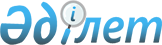 2020-2022 жылдарға арналған Шемонаиха ауданының қала, кенттер және ауылдық округтерінің бюджеттері туралы
					
			Күшін жойған
			
			
		
					Шығыс Қазақстан облысы Шемонаиха аудандық мәслихатының 2020 жылғы 13 қаңтардағы № 49/2-VI шешімі. Шығыс Қазақстан облысының Әділет департаментінде 2020 жылғы 27 қаңтарда № 6700 болып тіркелді. Күші жойылды - Шығыс Қазақстан облысы Шемонаиха аудандық мәслихатының 2021 жылғы 12 қаңтардағы № 61/2-VI шешімімен
      Ескерту. Күші жойылды - Шығыс Қазақстан облысы Шемонаиха аудандық мәслихатының 12.01.2021 № 61/2-VI шешімімен (01.01.2021 бастап қолданысқа енгізіледі).

      ЗҚАИ-ның ескертпесі.

      Құжаттың мәтінінде түпнұсқаның пунктуациясы мен орфографиясы сақталған.
      Қазақстан Республикасының 2008 жылғы 4 желтоқсандағы Бюджет кодексінің 9-1-бабы 2-тармағына, 75-бабы 2-тармағына, Қазақстан Республикасының 2001 жылғы 23 қаңтардағы "Қазақстан Республикасының жергілікті мемлекеттік басқару және өзін-өзі басқару туралы" Заңының 6-бабы 1-тармағының 1) тармақшасына, Шемонаиха аудандық мәслихатының 2019 жылғы 26 желтоқсандағы № 48/2-VI "2020-2022 жылдарға арналған Шемонаиха ауданының бюджеті туралы" (нормативтік құқықтық актілерді мемлекеттік тіркеу тізілімінде № 6489 болып тіркелген) шешіміне сәйкес Шемонаиха аудандық мәслихаты ШЕШІМ ҚАБЫЛДАДЫ:
      1. 2020-2022 жылдарға арналған Шемонаиха ауданы Шемонаиха қаласының бюджеті тиісінше 1, 2 және 3-қосымшаларға сәйкес, оның ішінде 2020 жылға мынадай көлемдерде бекітілсін:
      1) кірістер – 521 865 мың теңге, оның ішінде:
      салықтық түсімдер –109 297 мың теңге;
      салықтық емес түсімдер – 3 345 мың теңге;
      негізгі капиталды сатудан түсетін түсімдер – 0 теңге;
      трансферттер түсімі – 412 568 мың теңге;
      2) шығындар – 700 920 мың теңге;
      3) таза бюджеттік кредиттеу – 0 теңге, оның ішінде:
      бюджеттік кредиттер – 0 теңге;
      бюджеттік кредиттерді өтеу – 0 теңге;
      4) қаржы активтерімен операциялар бойынша сальдо – 0 теңге, оның ішінде:
      қаржы активтерін сатып алу – 0 теңге;
      мемлекеттің қаржы активтерін сатудан түсетін түсімдер – 0 теңге;
      5) бюджет тапшылығы (профициті) – -179 055 мың теңге;
      6) бюджет тапшылығын қаржыландыру (профицитін пайдалану) – 179 055 мың теңге, оның ішінде:
      қарыздар түсімі – 160 752 мың теңге;
      қарыздарды өтеу – 0 теңге;
      бюджет қаражатының пайдаланылатын қалдықтары – 18 303 мың теңге.
      Ескерту. 1-тармақ жаңа редакцияда - Шығыс Қазақстан облысы Шемонаиха аудандық мәслихатының 13.11.2020 № 58/2-VI шешімімен (01.01.2020 бастап қолданысқа енгізіледі).


      2. Шемонаиха қаласы бюджетінде 350 668 мың теңге сомасында аудандық бюджеттен 2020 жылға арналған қала бюджетіне берілетін бюджеттік субвенциялар көлемі ескерілсін.
      Ескерту. 2-тармақ жаңа редакцияда - Шығыс Қазақстан облысы Шемонаиха аудандық мәслихатының 18.05.2020 № 52/2-VI шешімімен (01.01.2020 бастап қолданысқа енгізіледі).


      3. 2020-2022 жылдарға арналған Шемонаиха ауданы Первомайский кентінің бюджеті тиісінше 4, 5 және 6 - қосымшаларға сәйкес, оның ішінде 2020 жылға мынадай көлемдерде бекітілсін:
      1) кірістер – 44 891 мың теңге, соның ішінде:
      салықтық түсімдер – 25 006 мың теңге;
      салықтық емес түсімдер – 0 теңге;
      негізгі капиталды сатудан түсетін түсімдер – 0 теңге;
      трансферттер түсімі – 19 885 мың теңге;
      2) шығындар – 47 615,2 мың теңге;
      3) таза бюджеттік кредиттеу – 0 теңге, оның ішінде:
      бюджеттік кредиттер – 0 теңге;
      бюджеттік кредиттерді өтеу – 0 теңге;
      4) қаржы активтерімен операциялар бойынша сальдо – 0 теңге, оның ішінде:
      қаржы активтерін сатып алу – 0 теңге;
      мемлекеттің қаржы активтерін сатудан түсетін түсімдер – 0 теңге;
      5) бюджет тапшылығы (профициті) – - 2 724,2 мың теңге;
      6) бюджет тапшылығын қаржыландыру (профицитін пайдалану) – 2 724,2 мың теңге, оның ішінде:
      қарыздар түсімі – 0 теңге;
      қарыздарды өтеу – 0 теңге;
      бюджет қаражатының пайдаланылатын қалдықтары – 2 724,2 мың теңге.
      Ескерту. 3-тармақ жаңа редакцияда - Шығыс Қазақстан облысы Шемонаиха аудандық мәслихатының 13.11.2020 № 58/2-VI шешімімен (01.01.2020 бастап қолданысқа енгізіледі).


      4. Первомайский кентінің бюджетінде 17 883 мың теңге сомасында аудандық бюджеттен 2020 жылға арналған кент бюджетіне берілетін бюджеттік субвенциялар көлемі ескерілсін.
      Ескерту. 4-тармақ жаңа редакцияда - Шығыс Қазақстан облысы Шемонаиха аудандық мәслихатының 18.05.2020 № 52/2-VI шешімімен (01.01.2020 бастап қолданысқа енгізіледі).


      5. 2020-2022 жылдарға арналған Шемонаиха ауданы Усть-Таловка кентінің бюджеті тиісінше 7, 8 және 9 қосымшаларға сәйкес, оның ішінде 2020 жылға мынадай көлемдерде бекітілсін:
      1) кірістер – 272 684 мың теңге, оның ішінде:
      салықтық түсімдер – 19 494 мың теңге;
      салықтық емес түсімдер – 147 мың теңге;
      негізгі капиталды сатудан түсетін түсімдер – 0 теңге;
      трансферттер түсімі – 253 043 мың теңге;
      2) шығындар – 278 474,4 мың теңге;
      3) таза бюджеттік кредиттеу – 0 теңге, оның ішінде:
      бюджеттік кредиттер – 0 теңге;
      бюджеттік кредиттерді өтеу – 0 теңге;
      4) қаржы активтерімен операциялар бойынша сальдо – 0 теңге, оның ішінде:
      қаржы активтерін сатып алу – 0 теңге;
      мемлекеттің қаржы активтерін сатудан түсетін түсімдер – 0 теңге;
      5) бюджет тапшылығы (профициті) – - 5 790,4 мың теңге;
      6) бюджет тапшылығын қаржыландыру (профицитін пайдалану) – 5 790,4 мың теңге, оның ішінде:
      қарыздар түсімі – 0 теңге;
      қарыздарды өтеу – 0 теңге;
      бюджет қаражатының пайдаланылатын қалдықтары – 5 790,4 мың теңге.
      Ескерту. 5-тармақ жаңа редакцияда - Шығыс Қазақстан облысы Шемонаиха аудандық мәслихатының 13.11.2020 № 58/2-VI шешімімен (01.01.2020 бастап қолданысқа енгізіледі).


      6. Усть-Таловка кентінің бюджетінде 122 362 мың теңге сомасында аудандық бюджеттен 2020 жылға арналған кент бюджетіне берілетін бюджеттік субвенциялар көлемі ескерілсін.
      Ескерту. 6-тармақ жаңа редакцияда - Шығыс Қазақстан облысы Шемонаиха аудандық мәслихатының 18.05.2020 № 52/2-VI шешімімен (01.01.2020 бастап қолданысқа енгізіледі).


      7. Қазақстан Республикасының 2015 жылғы 23 қарашадағы Еңбек кодексінің 139-бабының 9-тармағына сәйкес бюджет қаражаты есебінен ауылдық жерде жұмыс істейтін әлеуметтік қамсыздандыру, білім беру, мәдениет және спорт саласындағы азаматтық қызметшілерге қызметтің осы түрлерімен қалалық жағдайда айналысатын азаматтық қызметшілердің айлықақыларымен және мөлшерлемелерімен салыстырғанда жиырма бес пайызға жоғарылатылған лауазымдық айлықақылар мен тарифтік мөлшерлемелер ескерілсін.
      Азаматтық қызметші болып табылатын және ауылдық жерде жұмыс істейтін әлеуметтік қамсыздандыру, білім беру, мәдениет және спорт саласындағы мамандар лауазымдарының тізбесін жергілікті өкілді органмен келісу бойынша жергілікті атқарушы орган айқындайды.
      Ескерту. 7-тармақ жаңа редакцияда - Шығыс Қазақстан облысы Шемонаиха аудандық мәслихатының 17.04.2020 № 51/2-VI шешімімен (01.01.2020 бастап қолданысқа енгізіледі).


      8. 2020-2022 жылдарға арналған Шемонаиха ауданы Вавилон ауылдық округінің бюджеті тиісінше 10, 11 және 12 қосымшаларға сәйкес, оның ішінде 2020 жылға мынадай көлемдерде бекітілсін:
      1) кірістер – 29 380 мың теңге, оның ішінде:
      салықтық түсімдер – 23 689 мың теңге;
      салықтық емес түсімдер - 38 мың теңге;
      негізгі капиталды сатудан түсетін түсімдер – 0 теңге;
      трансферттер түсімі – 5 653 мың теңге;
      2) шығындар – 31 912,1 мың теңге;
      3) таза бюджеттік кредиттеу – 0 теңге, оның ішінде:
      бюджеттік кредиттер – 0 теңге;
      бюджеттік кредиттерді өтеу – 0 теңге;
      4) қаржы активтерімен операциялар бойынша сальдо – 0 теңге, оның ішінде:
      қаржы активтерін сатып алу – 0 теңге;
      мемлекеттің қаржы активтерін сатудан түсетін түсімдер – 0 теңге;
      5) бюджет тапшылығы (профициті) – - 2 532,1 мың теңге;
      6) бюджет тапшылығын қаржыландыру (профицитін пайдалану) – 2 532,1 мың теңге, оның ішінде:
      қарыздар түсімі – 0 теңге;
      қарыздарды өтеу – 0 теңге;
      бюджет қаражатының пайдаланылатын қалдықтары – 2 532,1 мың теңге.
      Ескерту. 8-тармақ жаңа редакцияда - Шығыс Қазақстан облысы Шемонаиха аудандық мәслихатының 13.11.2020 № 58/2-VI шешімімен (01.01.2020 бастап қолданысқа енгізіледі).


      9. Вавилон ауылдық округінің бюджетінде 5 098 мың теңге сомасында аудандық бюджеттен 2020 жылға арналған ауылдық округ бюджетіне берілетін бюджеттік субвенциялар көлемі ескерілсін.
      Ескерту. 9-тармақ жаңа редакцияда - Шығыс Қазақстан облысы Шемонаиха аудандық мәслихатының 18.05.2020 № 52/2-VI шешімімен (01.01.2020 бастап қолданысқа енгізіледі).


      10. 2020-2022 жылдарға арналған Шемонаиха ауданы Верх-Уба ауылдық округінің бюджеті тиісінше 13, 14 және 15 - қосымшаларға сәйкес, оның ішінде 2020 жылға мынадай көлемдерде бекітілсін:
      1) кірістер – 27 839 мың теңге, оның ішінде:
      салықтық түсімдер – 6 549 мың теңге;
      салықтық емес түсімдер – 0 теңге;
      негізгі капиталды сатудан түсетін түсімдер – 0 теңге;
      трансферттер түсімі – 21 290 мың теңге;
      2) шығындар – 27 861,7 мың теңге;
      3) таза бюджеттік кредиттеу – 0 теңге, оның ішінде:
      бюджеттік кредиттер – 0 теңге;
      бюджеттік кредиттерді өтеу – 0 теңге;
      4) қаржы активтерімен операциялар бойынша сальдо – 0 теңге, оның ішінде:
      қаржы активтерін сатып алу – 0 теңге;
      мемлекеттің қаржы активтерін сатудан түсетін түсімдер – 0 теңге;
      5) бюджет тапшылығы (профициті) – - 22,7 мың теңге;
      6) бюджет тапшылығын қаржыландыру (профицитін пайдалану) – 22,7 мың теңге, оның ішінде:
      қарыздар түсімі – 0 теңге;
      қарыздарды өтеу – 0 теңге;
      бюджет қаражатының пайдаланылатын қалдықтары – 22,7 мың теңге.
      Ескерту. 10-тармақ жаңа редакцияда - Шығыс Қазақстан облысы Шемонаиха аудандық мәслихатының 13.11.2020 № 58/2-VI шешімімен (01.01.2020 бастап қолданысқа енгізіледі). 


      11. Верх-Уба ауылдық округінің бюджетінде 19 561 мың теңге сомасында аудандық бюджеттен 2020 жылға арналған ауылдық округ бюджетіне берілетін бюджеттік субвенциялар көлемі ескерілсін.
      Ескерту. 11-тармақ жаңа редакцияда - Шығыс Қазақстан облысы Шемонаиха аудандық мәслихатының 18.05.2020 № 52/2-VI шешімімен (01.01.2020 бастап қолданысқа енгізіледі).


      12. 2020-2022 жылдарға арналған Шемонаиха ауданы Волчанка ауылдық округінің бюджеті тиісінше 16, 17 және 18-қосымшаларға сәйкес, оның ішінде 2020 жылға мынадай көлемдерде бекітілсін:
      1) кірістер – 37 008 мың теңге, оның ішінде:
      салықтық түсімдер – 5 163 мың теңге;
      салықтық емес түсімдер – 2 186 мың теңге;
      негізгі капиталды сатудан түсетін түсімдер – 0 теңге;
      трансферттер түсімі – 29 659 мың теңге;
      2) шығындар – 37 008 мың теңге;
      3) таза бюджеттік кредиттеу – 0 теңге, оның ішінде:
      бюджеттік кредиттер – 0 теңге;
      бюджеттік кредиттерді өтеу – 0 теңге;
      4) қаржы активтерімен операциялар бойынша сальдо – 0 теңге, оның
      ішінде:
      қаржы активтерін сатып алу – 0 теңге;
      мемлекеттің қаржы активтерін сатудан түсетін түсімдер – 0 теңге;
      5) бюджет тапшылығы (профициті) –0 теңге;
      6) бюджет тапшылығын қаржыландыру (профицитін пайдалану) – 0 теңге, оның ішінде:
      қарыздар түсімі – 0 теңге;
      қарыздарды өтеу – 0 теңге;
      бюджет қаражатының пайдаланылатын қалдықтары – 0 теңге.
      Ескерту. 12-тармақ жаңа редакцияда - Шығыс Қазақстан облысы Шемонаиха аудандық мәслихатының 02.07.2020 № 54/2-VI шешімімен (01.01.2020 бастап қолданысқа енгізіледі).


      13. Волчанка ауылдық округінің бюджетінде 20 012 мың теңге сомасында аудандық бюджеттен 2020 жылға арналған ауылдық округ бюджетіне берілетін бюджеттік субвенциялар көлемі ескерілсін.
      Ескерту. 13-тармақ жаңа редакцияда - Шығыс Қазақстан облысы Шемонаиха аудандық мәслихатының 18.05.2020 № 52/2-VI шешімімен (01.01.2020 бастап қолданысқа енгізіледі).


      14. 2020-2022 жылдарға арналған Шемонаиха ауданы Выдриха ауылдық округінің бюджеті тиісінше 19, 20 және 21-қосымшаларға сәйкес, оның ішінде 2020 жылға мынадай көлемдерде бекітілсін:
      1) кірістер – 44 785 мың теңге, оның ішінде:
      салықтық түсімдер – 8 465 мың теңге;
      салықтық емес түсімдер – 536 мың теңге;
      негізгі капиталды сатудан түсетін түсімдер – 0 теңге;
      трансферттер түсімі – 35 784 мың теңге;
      2) шығындар – 45 612,3 мың теңге;
      3) таза бюджеттік кредиттеу – 0 теңге, оның ішінде:
      бюджеттік кредиттер – 0 теңге;
      бюджеттік кредиттерді өтеу – 0 теңге;
      4) қаржы активтерімен операциялар бойынша сальдо – 0 теңге, оның ішінде:
      қаржы активтерін сатып алу – 0 теңге;
      мемлекеттің қаржы активтерін сатудан түсетін түсімдер – 0 теңге;
      5) бюджет тапшылығы (профициті) – - 827,3 мың теңге;
      6) бюджет тапшылығын қаржыландыру (профицитін пайдалану) – 827,3 мың теңге, оның ішінде:
      қарыздар түсімі – 0 теңге;
      қарыздарды өтеу – 0 теңге;
      бюджет қаражатының пайдаланылатын қалдықтары – 827,3 мың теңге.
      Ескерту. 14-тармақ жаңа редакцияда - Шығыс Қазақстан облысы Шемонаиха аудандық мәслихатының 13.11.2020 № 58/2-VI шешімімен (01.01.2020 бастап қолданысқа енгізіледі).


      15. Выдриха ауылдық округінің бюджетінде 22 840 мың теңге сомасында аудандық бюджеттен 2020 жылға арналған ауылдық округ бюджетіне берілетін бюджеттік субвенциялар көлемі ескерілсін.
      Ескерту. 15-тармақ жаңа редакцияда - Шығыс Қазақстан облысы Шемонаиха аудандық мәслихатының 18.05.2020 № 52/2-VI шешімімен (01.01.2020 бастап қолданысқа енгізіледі).


      16. 2020-2022 жылдарға арналған Шемонаиха ауданы Зевакино ауылдық округінің бюджеті тиісінше 22, 23 және 24-қосымшаларға сәйкес, оның ішінде 2020 жылға мынадай көлемдерде бекітілсін:
      1) кірістер – 31 070 мың теңге, оның ішінде:
      салықтық түсімдер – 16 620 мың теңге;
      салықтық емес түсімдер – 396 мың теңге;
      негізгі капиталды сатудан түсетін түсімдер – 0 теңге;
      трансферттер түсімі – 14 054 мың теңге;
      2) шығындар – 41 136,8 мың теңге;
      3) таза бюджеттік кредиттеу – 0 теңге, оның ішінде:
      бюджеттік кредиттер – 0 теңге;
      бюджеттік кредиттерді өтеу – 0 теңге;
      4) қаржы активтерімен операциялар бойынша сальдо – 0 теңге, оның ішінде:
      қаржы активтерін сатып алу – 0 теңге;
      мемлекеттің қаржы активтерін сатудан түсетін түсімдер – 0 теңге;
      5) бюджет тапшылығы (профициті) – - 10 066,8 мың теңге;
      6) бюджет тапшылығын қаржыландыру (профицитін пайдалану) – 10 066,8 мың теңге, оның ішінде:
      қарыздар түсімі – 0 теңге;
      қарыздарды өтеу – 0 теңге;
      бюджет қаражатының пайдаланылатын қалдықтары – 10 066,8 мың теңге.
      Ескерту. 16-тармақ жаңа редакцияда - Шығыс Қазақстан облысы Шемонаиха аудандық мәслихатының 26.08.2020 № 56/2-VI шешімімен (01.01.2020 бастап қолданысқа енгізіледі).


      17. Зевакино ауылдық округінің бюджетінде 13 415 мың теңге сомасында аудандық бюджеттен 2020 жылға арналған ауылдық округ бюджетіне берілетін бюджеттік субвенциялар көлемі ескерілсін.
      Ескерту. 17-тармақ жаңа редакцияда - Шығыс Қазақстан облысы Шемонаиха аудандық мәслихатының 18.05.2020 № 52/2-VI шешімімен (01.01.2020 бастап қолданысқа енгізіледі).


      18. 2020-2022 жылдарға арналған Шемонаиха ауданы Каменевский ауылдық округінің бюджеті тиісінше 25, 26 және 27-қосымшаларға сәйкес, оның ішінде 2020 жылға мынадай көлемдерде бекітілсін:
      1) кірістер – 29 401 мың теңге, оның ішінде:
      салықтық түсімдер – 9 997 мың теңге;
      салықтық емес түсімдер – 249 мың теңге;
      негізгі капиталды сатудан түсетін түсімдер – 0 теңге;
      трансферттер түсімі – 19 155 мың теңге;
      2) шығындар – 29 401 мың теңге;
      3) таза бюджеттік кредиттеу – 0 теңге, оның ішінде:
      бюджеттік кредиттер – 0 теңге;
      бюджеттік кредиттерді өтеу – 0 теңге;
      4) қаржы активтерімен операциялар бойынша сальдо – 0 теңге, оның  ішінде:
      қаржы активтерін сатып алу – 0 теңге;
      мемлекеттің қаржы активтерін сатудан түсетін түсімдер – 0 теңге;
      5) бюджет тапшылығы (профициті) – 0 теңге;
      6) бюджет тапшылығын қаржыландыру (профицитін пайдалану) – 0 теңге, оның ішінде:
      қарыздар түсімі – 0 теңге;
      қарыздарды өтеу – 0 теңге;
      бюджет қаражатының пайдаланылатын қалдықтары – 0 теңге.
      Ескерту. 18-тармақ жаңа редакцияда - Шығыс Қазақстан облысы Шемонаиха аудандық мәслихатының 13.11.2020 № 58/2-VI шешімімен (01.01.2020 бастап қолданысқа енгізіледі).


      19. Каменевский ауылдық округінің бюджетінде 10 016 мың теңге сомасында аудандық бюджеттен 2020 жылға арналған ауылдық округ бюджетіне берілетін бюджеттік субвенциялар көлемі ескерілсін.
      Ескерту. 19-тармақ жаңа редакцияда - Шығыс Қазақстан облысы Шемонаиха аудандық мәслихатының 18.05.2020 № 52/2-VI шешімімен (01.01.2020 бастап қолданысқа енгізіледі).


      20. 2020-2022 жылдарға арналған Шемонаиха ауданы Октябрьское ауылдық округінің бюджеті тиісінше 28, 29 және 30-қосымшаларға сәйкес, оның ішінде 2020 жылға мынадай көлемдерде бекітілсін:
      1) кірістер – 35 998 мың теңге, оның ішінде:
      салықтық түсімдер – 5 269 мың теңге;
      салықтық емес түсімдер – 443 мың теңге;
      негізгі капиталды сатудан түсетін түсімдер – 0 теңге;
      трансферттер түсімі – 30 286 мың теңге;
      2) шығындар – 35 998 мың теңге;
      3) таза бюджеттік кредиттеу – 0 теңге, оның ішінде:
      бюджеттік кредиттер – 0 теңге;
      бюджеттік кредиттерді өтеу – 0 теңге;
      4) қаржы активтерімен операциялар бойынша сальдо – 0 теңге, оның
      ішінде:
      қаржы активтерін сатып алу – 0 теңге;
      мемлекеттің қаржы активтерін сатудан түсетін түсімдер – 0 теңге;
      5) бюджет тапшылығы (профициті) – 0 теңге;
      6) бюджет тапшылығын қаржыландыру (профицитін пайдалану) – 0 теңге, оның ішінде:
      қарыздар түсімі – 0 теңге;
      қарыздарды өтеу – 0 теңге;
      бюджет қаражатының пайдаланылатын қалдықтары – 0 теңге.
      Ескерту. 20-тармақ жаңа редакцияда - Шығыс Қазақстан облысы Шемонаиха аудандық мәслихатының 18.05.2020 № 52/2-VI шешімімен (01.01.2020 бастап қолданысқа енгізіледі).


      21. Октябрьское ауылдық округінің бюджетінде 22 591 мың теңге сомасында аудандық бюджеттен 2020 жылға арналған ауылдық округ бюджетіне берілетін бюджеттік субвенциялар көлемі ескерілсін.
      Ескерту. 21-тармақ жаңа редакцияда - Шығыс Қазақстан облысы Шемонаиха аудандық мәслихатының 18.05.2020 № 52/2-VI шешімімен (01.01.2020 бастап қолданысқа енгізіледі).


      22. 2020-2022 жылдарға арналған Шемонаиха ауданы Разин ауылдық округінің бюджеті тиісінше 31, 32 және 33-қосымшаларға сәйкес, оның ішінде 2020 жылға мынадай көлемдерде бекітілсін:
      1) кірістер – 34 486 мың теңге, оның ішінде:
      салықтық түсімдер – 2 980 мың теңге;
      салықтық емес түсімдер – 340 мың теңге;
      негізгі капиталды сатудан түсетін түсімдер – 0 теңге;
      трансферттер түсімі – 31 166 мың теңге;
      2) шығындар – 34 486 мың теңге;
      3) таза бюджеттік кредиттеу – 0 теңге, оның ішінде:
      бюджеттік кредиттер – 0 теңге;
      бюджеттік кредиттерді өтеу – 0 теңге;
      4) қаржы активтерімен операциялар бойынша сальдо – 0 теңге, оның  ішінде:
      қаржы активтерін сатып алу – 0 теңге;
      мемлекеттің қаржы активтерін сатудан түсетін түсімдер – 0 теңге;
      5) бюджет тапшылығы (профициті) – 0 теңге;
      6) бюджет тапшылығын қаржыландыру (профицитін пайдалану) – 0 мың  теңге, оның ішінде:
      қарыздар түсімі – 0 теңге;
      қарыздарды өтеу – 0 теңге;
      бюджет қаражатының пайдаланылатын қалдықтары – 0 мың теңге.
      Ескерту. 22-тармақ жаңа редакцияда - Шығыс Қазақстан облысы Шемонаиха аудандық мәслихатының 13.11.2020 № 58/2-VI шешімімен (01.01.2020 бастап қолданысқа енгізіледі).


      23. Разин ауылдық округінің бюджетінде 27 858 мың теңге сомасында аудандық бюджеттен 2020 жылға арналған ауылдық округ бюджетіне берілетін бюджеттік субвенциялар көлемі ескерілсін.
      Ескерту. 23-тармақ жаңа редакцияда - Шығыс Қазақстан облысы Шемонаиха аудандық мәслихатының 18.05.2020 № 52/2-VI шешімімен (01.01.2020 бастап қолданысқа енгізіледі).


      24. 34 - қосымшаға сәйкес Шемонаиха аудандық мәслихатының кейбір шешімдерінің күші жойылды деп танылсын.
      25. Осы шешім 2020 жылғы 1 қаңтардан бастап қолданысқа енгізіледі. 2020 жылға арналған Шемонаиха ауданы Шемонаиха қаласының бюджеті
      Ескерту. 1-қосымша жаңа редакцияда - Шығыс Қазақстан облысы Шемонаиха аудандық мәслихатының 13.11.2020 № 58/2-VI шешімімен (01.01.2020 бастап қолданысқа енгізіледі). 2021 жылға арналған Шемонаиха ауданы Шемонаиха қаласының бюджеті 2022 жылға арналған Шемонаиха ауданы Шемонаиха қаласының бюджеті 2020 жылға арналған Шемонаиха ауданы Первомайский кентінің бюджеті
      Ескерту. 4-қосымша жаңа редакцияда - Шығыс Қазақстан облысы Шемонаиха аудандық мәслихатының 13.11.2020 № 58/2-VI шешімімен (01.01.2020 бастап қолданысқа енгізіледі). 2021 жылға арналған Шемонаиха ауданы Первомайский кентінің бюджеті 2022 жылға арналған Шемонаиха ауданы Первомайский кентінің бюджеті 2020 жылға арналған Шемонаиха ауданы Усть-Таловка кентінің бюджеті
      Ескерту. 7-қосымша жаңа редакцияда - Шығыс Қазақстан облысы Шемонаиха аудандық мәслихатының 13.11.2020 № 58/2-VI шешімімен (01.01.2020 бастап қолданысқа енгізіледі). 2021 жылға арналған Шемонаиха ауданы Усть-Таловка кентінің бюджеті 2022 жылға арналған Шемонаиха ауданы Усть-Таловка кентінің бюджеті Шемонаиха ауданы Вавилон ауылдық округінің 2020 жылға арналған бюджеті
      Ескерту. 10-қосымша жаңа редакцияда - Шығыс Қазақстан облысы Шемонаиха аудандық мәслихатының 13.11.2020 № 58/2-VI шешімімен (01.01.2020 бастап қолданысқа енгізіледі). Шемонаиха ауданы Вавилон ауылдық округінің 2021 жылға арналған бюджеті Шемонаиха ауданы Вавилон ауылдық округінің 2022 жылға арналған бюджеті Шемонаиха ауданы Верх-Уба ауылдық округінің 2020 жылға арналған бюджеті
      Ескерту. 13-қосымша жаңа редакцияда - Шығыс Қазақстан облысы Шемонаиха аудандық мәслихатының 13.11.2020 № 58/2-VI шешімімен (01.01.2020 бастап қолданысқа енгізіледі). Шемонаиха ауданы Верх-Уба ауылдық округінің 2021 жылға арналған бюджеті Шемонаиха ауданы Верх-Уба ауылдық округінің 2022 жылға арналған бюджеті Шемонаиха ауданы Волчанка ауылдық округінің 2020 жылға арналған бюджеті
      Ескерту. 16-қосымша жаңа редакцияда - Шығыс Қазақстан облысы Шемонаиха аудандық мәслихатының 13.11.2020 № 58/2-VI шешімімен (01.01.2020 бастап қолданысқа енгізіледі). Шемонаиха ауданы Волчанка ауылдық округінің 2021 жылға арналған бюджеті Шемонаиха ауданы Волчанка ауылдық округінің 2022 жылға арналған бюджеті Шемонаиха ауданы Выдриха ауылдық округінің 2020 жылға арналған бюджеті
      Ескерту. 19-қосымша жаңа редакцияда - Шығыс Қазақстан облысы Шемонаиха аудандық мәслихатының 13.11.2020 № 58/2-VI шешімімен (01.01.2020 бастап қолданысқа енгізіледі). Шемонаиха ауданы Выдриха ауылдық округінің 2021 жылға арналған бюджеті Шемонаиха ауданы Выдриха ауылдық округінің 2022 жылға арналған бюджеті Шемонаиха ауданы Зевакино ауылдық округінің 2020 жылға арналған бюджеті
      Ескерту. 22-қосымша жаңа редакцияда - Шығыс Қазақстан облысы Шемонаиха аудандық мәслихатының 13.11.2020 № 58/2-VI шешімімен (01.01.2020 бастап қолданысқа енгізіледі). Шемонаиха ауданы Зевакино ауылдық округінің 2021 жылға арналған бюджеті Шемонаиха ауданы Зевакино ауылдық округінің 2022 жылға арналған бюджеті Шемонаиха ауданы Каменевский ауылдық округінің 2020 жылға арналған бюджеті
      Ескерту. 25-қосымша жаңа редакцияда - Шығыс Қазақстан облысы Шемонаиха аудандық мәслихатының 13.11.2020 № 58/2-VI шешімімен (01.01.2020 бастап қолданысқа енгізіледі). Шемонаиха ауданы Каменевский ауылдық округінің 2021 жылға арналған бюджеті Шемонаиха ауданы Каменевский ауылдық округінің 2022 жылға арналған бюджеті Шемонаиха ауданы Октябрьское ауылдық округінің 2020 жылға арналған бюджеті
      Ескерту. 28-қосымша жаңа редакцияда - Шығыс Қазақстан облысы Шемонаиха аудандық мәслихатының 13.11.2020 № 58/2-VI шешімімен (01.01.2020 бастап қолданысқа енгізіледі). Шемонаиха ауданы Октябрьское ауылдық округінің 2021 жылға арналған бюджеті Шемонаиха ауданы Октябрьское ауылдық округінің 2022 жылға арналған бюджеті Шемонаиха ауданы Разин ауылдық округінің 2020 жылға арналған бюджеті
      Ескерту. 31-қосымша жаңа редакцияда - Шығыс Қазақстан облысы Шемонаиха аудандық мәслихатының 13.11.2020 № 58/2-VI шешімімен (01.01.2020 бастап қолданысқа енгізіледі). Шемонаиха ауданы Разин ауылдық округінің 2021 жылға арналған бюджеті Шемонаиха ауданы Разин ауылдық округінің 2022 жылға арналған бюджеті Шемонаиха аудандық мәслихатының күші жойылған кейбір шешімдерінің тізбесі
      1. Шемонаиха аудандық мәслихатының 2018 жылғы 29 желтоқсандағы № 33/2-VI "2019-2021 жылдарға арналған Шемонаиха ауданы Шемонаиха қаласының, Первомайский және Усть-Таловка кенттерінің, Вавилон, Верх-Уба, Выдриха және Зевакино ауылдық округтерінің бюджеттері туралы" шешімі (нормативтік құқықтық актілерді мемлекеттік тіркеу тізілімінде № 5-19-203 болып тіркелген, 2019 жылғы 22 қаңтарда Қазақстан Республикасының нормативтік құқықтық актілердің эталондық бақылау банкінде жарияланған).
      2. Шемонаиха аудандық мәслихатының 2019 жылғы 20 наурыздағы № 37/2-VI "Шемонаиха аудандық мәслихатының 2018 жылғы 29 желтоқсандағы № 33/2-VI "2019-2021 жылдарға арналған Шемонаиха ауданы Шемонаиха қаласының, Первомайский және Усть-Таловка кенттерінің, Вавилон, Верх-Уба, Выдриха және Зевакино ауылдық округтерінің бюджеттері туралы" шешіміне өзгерістер енгізу туралы" шешімі (нормативтік құқықтық актілерді мемлекеттік тіркеу тізілімінде № 5806 болып тіркелген, 2019 жылғы 04 сәуірде Қазақстан Республикасының нормативтік құқықтық актілердің эталондық бақылау банкінде жарияланған).
      3. Шемонаиха аудандық мәслихатының 2019 жылғы 17 мамырдағы № 40/2-VI "Шемонаиха аудандық мәслихатының 2018 жылғы 29 желтоқсандағы № 33/2-VI "2019-2021 жылдарға арналған Шемонаиха ауданы Шемонаиха қаласының, Первомайский және Усть-Таловка кенттерінің, Вавилон, Верх-Уба, Выдриха және Зевакино ауылдық округтерінің бюджеттері туралы" шешіміне өзгерістер енгізу туралы" шешімі (нормативтік құқықтық актілерді мемлекеттік тіркеу тізілімінде № 5968 болып тіркелген, 2019 жылғы 05 маусымда Қазақстан Республикасының нормативтік құқықтық актілердің эталондық бақылау банкінде жарияланған).
      4. Шемонаиха аудандық мәслихатының 2019 жылғы 09 тамыздағы № 43/2-VI "Шемонаиха аудандық мәслихатының 2018 жылғы 29 желтоқсандағы № 33/2-VI "2019-2021 жылдарға арналған Шемонаиха ауданы Шемонаиха қаласының, Первомайский және Усть-Таловка кенттерінің, Вавилон, Верх-Уба, Выдриха және Зевакино ауылдық округтерінің бюджеттері туралы" шешіміне өзгерістер енгізу туралы" шешімі (нормативтік құқықтық актілерді мемлекеттік тіркеу тізілімінде № 6126 болып тіркелген, 2019 жылғы 28 тамызда Қазақстан Республикасының нормативтік құқықтық актілердің эталондық бақылау банкінде жарияланған).
      5. Шемонаиха аудандық мәслихатының 2019 жылғы 06 қарашадағы № 46/2-VI "Шемонаиха аудандық мәслихатының 2018 жылғы 29 желтоқсандағы № 33/2-VI "2019-2021 жылдарға арналған Шемонаиха ауданы Шемонаиха қаласының, Первомайский және Усть-Таловка кенттерінің, Вавилон, Верх-Уба, Выдриха және Зевакино ауылдық округтерінің бюджеттері туралы" шешіміне өзгерістер енгізу туралы" шешімі (нормативтік құқықтық актілерді мемлекеттік тіркеу тізілімінде № 6268 болып тіркелген, 2019 жылғы 15 қарашада Қазақстан Республикасының нормативтік құқықтық актілердің эталондық бақылау банкінде жарияланған).
      6. Шемонаиха аудандық мәслихатының 2019 жылғы 20 желтоқсандағы № 48/6-VI "Шемонаиха аудандық мәслихатының 2018 жылғы 29 желтоқсандағы № 33/2-VI "2019-2021 жылдарға арналған Шемонаиха ауданы Шемонаиха қаласының, Первомайский және Усть-Таловка кенттерінің, Вавилон, Верх-Уба, Выдриха және Зевакино ауылдық округтерінің бюджеттері туралы" шешіміне өзгерістер енгізу туралы" шешімі (нормативтік құқықтық актілерді мемлекеттік тіркеу тізілімінде № 6461 болып тіркелген, 2019 жылғы 30 желтоқсанда Қазақстан Республикасының нормативтік құқықтық актілердің эталондық бақылау банкінде жарияланған).
					© 2012. Қазақстан Республикасы Әділет министрлігінің «Қазақстан Республикасының Заңнама және құқықтық ақпарат институты» ШЖҚ РМК
				
      Сессия төрайымы 

Э. Жакупбаева

      Шемонаиха аудандық мәслихатының хатшысы 

А. Боровикова
Шемонаиха 
аудандық мәслихаты 
2020 жылғы 13 қаңтары 
№ 49/2-VI шешіміне 1 қосымша
Санаты
Санаты
Санаты
Санаты
Барлық кірістер (мың теңге)
Сыныбы
Сыныбы
Сыныбы
Барлық кірістер (мың теңге)
Iшкi сыныбы
Iшкi сыныбы
Барлық кірістер (мың теңге)
Атауы
Барлық кірістер (мың теңге)
I. КІРІСТЕР
521865
1
Салықтық түсімдер
105952
01
Табыс салығы
29935
2
Жеке табыс салығы
29935
04
Меншiкке салынатын салықтар
75381
1
Мүлiкке салынатын салықтар
2152
3
Жер салығы
14114
4
Көлiк құралдарына салынатын салық
59115
05
Тауарларға, жұмыстарға және қызметтерге салынатын ішкі салықтар
636
4
Кәсіпкерлік және кәсіби қызметті жүргізгені үшін алынатын алымдар
636
2
Салықтық емес түсімдер
3345
01
Мемлекеттік меншіктен түсетін кірістер
1940
4
Мемлекет меншігінде тұрған, заңды тұлғалардағы қатысу үлесіне кірістер
1940
06
Басқа да салықтық емес түсiмдер
1405
1
Басқа да салықтық емес түсiмдер
1405
 4
Трансферттердің түсімдері
412568
02
Мемлекеттiк басқарудың жоғары тұрған органдарынан түсетiн трансферттер
412568
3
Аудандардың (облыстық маңызы бар қаланың) бюджетінен трансферттер
412568
Функционалдық топ 
Функционалдық топ 
Функционалдық топ 
Функционалдық топ 
Функционалдық топ 
Барлық кірістер (мың теңге)
Кіші функция
Кіші функция
Кіші функция
Кіші функция
Барлық кірістер (мың теңге)
Бюджеттік бағдарламалардың әкімшісі
Бюджеттік бағдарламалардың әкімшісі
Бюджеттік бағдарламалардың әкімшісі
Барлық кірістер (мың теңге)
Бағдарлама
Бағдарлама
Барлық кірістер (мың теңге)
Атауы
Барлық кірістер (мың теңге)
II.ШЫҒЫНДАР
700920
01
Жалпы сипаттағы мемлекеттiк қызметтер
47030
1
Мемлекеттiк басқарудың жалпы функцияларын орындайтын өкiлдi, атқарушы және басқа органдар
47030
124
Аудандық маңызы бар қала, ауыл, кент, ауылдық округ әкімінің аппараты
47030
001
Аудандық маңызы бар қала, ауыл, кент, ауылдық округ әкімінің қызметін қамтамасыз ету жөніндегі қызметтер
42465
022
Мемлекеттік органның күрделі шығыстары
2966
032
Ведомстволық бағыныстағымемлекеттік мекемелер мен ұйымдардың күрделі шығыстары
1599
04
Бiлiм беру
248327
1
Мектепке дейiнгi тәрбие және оқыту
248327
124
Аудандық маңызы бар қала, ауыл, кент, ауылдық округ әкімінің аппараты
248327
004
Мектепке дейінгі тәрбиелеу және оқыту және мектепке дейінгі тәрбиелеу және оқыту ұйымдарында медициналық қызмет көрсетуді ұйымдастыру
28602
041
Мектепке дейінгі білім беру ұйымдарында мемлекеттік білім беру тапсырысын іске асыруға
219725
 07
Тұрғынүй-коммуналдық шаруашылық
106590
3
Елді-мекендерді көркейту
106590
124
Аудандық маңызы бар қала, ауыл, кент, ауылдық округ әкімінің аппараты
106590
008
Елді мекендердегі көшелерді жарықтандыру
31861
009
Елді мекендердің санитариясын қамтамасыз ету
11162
010
Жерлеу орындарын ұстау және туыстары жоқ адамдарды жерлеу
600
011
Елді мекендерді абаттандыру мен көгалдандыру
62967
08
Мәдениет, спорт, туризм және ақпараттық кеңістiк
276
2
Спорт
276
124
Аудандық маңызы бар қала, ауыл, кент, ауылдық округ әкімінің аппараты
276
028
Жергілікті деңгейде дене шынықтыру-сауықтыру және спорттық іс-шараларды өткізу
276
12
Көлiк және коммуникация
294374
1
Автомобиль көлiгi
294374
124
Аудандық маңызы бар қала, ауыл, кент, ауылдық округ әкімінің аппараты
294374
013
Аудандық маңызы бар қалаларда, ауылдарда, кенттерде, ауылдық округтерде автомобиль жолдарының жұмыс істеуін қамтамасыз ету
47142
045
Аудандық маңызы бар қалаларда, ауылдарда, кенттерде, ауылдық округтерде автомобиль жолдарын күрделі және орташа жөндеу
247232
15
Трансферттер
4323
1
Трансферттер
4323
124
Аудандық маңызы бар қала, ауыл, кент, ауылдық округ әкімінің аппараты
4323
048
Пайдаланылмаған (толық пайдаланылмаған) нысаналы трансферттерді қайтару 
4323
ІІІ. Таза бюджеттік кредиттеу
0
Бюджеттік кредиттер
0
Бюджеттік кредиттерді өтеу
0
ІV. Қаржы активтерімен операциялар бойынша сальдо
0
Қаржы активтерін сатып алу
0
Мемлекеттің қаржы активтерін сатудан түсетін түсімдер
0
V. Бюджет тапшылығы (профициті)
-179055
VI. Бюджет тапшылығын қаржыландыру (профицитiн пайдалану)
179055
7
Қарыздар түсімдері
160752
01
Мемлекеттік ішкі қарыздар
160752
2
Қарыз алу келісім- шарттары
160752
16
Қарыздарды өтеу
0
8
Бюджет қаражатының пайдаланылатын қалдықтары
18303
01
Бюджет қаражаты қалдықтары
18303
1
Бюджет қаражатының бос қалдықтары
18303Шемонаиха 
аудандық мәслихаты 
2020 жылғы 13 қаңтары 
№ 49/2-VI шешіміне 2 қосымша
Санаты
Санаты
Санаты
Санаты
Барлық кірістер (мың теңге)
Сыныбы
Сыныбы
Сыныбы
Барлық кірістер (мың теңге)
Iшкi сыныбы
Iшкi сыныбы
Барлық кірістер (мың теңге)
Атауы
Барлық кірістер (мың теңге)
I. КІРІСТЕР
513648
1
Салықтық түсімдер
138214
01
Табыс салығы
63705
2
Жеке табыс салығы
63705
04
Меншiкке салынатын салықтар
73331
1
Мүлiкке салынатын салықтар
2060
3
Жер салығы
15100
4
Көлiк құралдарына салынатын салық
56171
5
Тауарларға, жұмыстарға және қызметтерге салынатын ішкі салықтар
1178
4
Кәсіпкерлік және кәсіби қызметті жүргізгені үшін алынатын алымдар
1178
 4
Трансферттердің түсімдері
375434
02
Мемлекеттiк басқарудың жоғары тұрған органдарынан түсетiн трансферттер
375434
3
Аудандардың (облыстық маңызы бар қаланың) бюджетінен трансферттер
375434
Функционалдық топ 
Функционалдық топ 
Функционалдық топ 
Функционалдық топ 
Функционалдық топ 
Барлық кірістер (мың теңге)
Кіші функция
Кіші функция
Кіші функция
Кіші функция
Барлық кірістер (мың теңге)
Бюджеттік бағдарламалардың әкімшісі
Бюджеттік бағдарламалардың әкімшісі
Бюджеттік бағдарламалардың әкімшісі
Барлық кірістер (мың теңге)
Бағдарлама
Бағдарлама
Барлық кірістер (мың теңге)
Атауы
Барлық кірістер (мың теңге)
II.ШЫҒЫНДАР
513648
01
Жалпы сипаттағы мемлекеттiк қызметтер
40900
1
Мемлекеттiк басқарудың жалпы функцияларын орындайтын өкiлдi, атқарушы және басқа органдар
40900
124
Аудандық маңызы бар қала, ауыл, кент, ауылдық округ әкімінің аппараты
40900
001
Аудандық маңызы бар қала, ауыл, кент, ауылдық округ әкімінің қызметін қамтамасыз ету жөніндегі қызметтер
40900
04
Бiлiм беру
236686
1
Мектепке дейiнгi тәрбие және оқыту
236686
124
Аудандық маңызы бар қала, ауыл, кент, ауылдық округ әкімінің аппараты
236686
004
Мектепке дейінгі тәрбиелеу және оқыту және мектепке дейінгі тәрбиелеу және оқыту ұйымдарында медициналық қызмет көрсетуді ұйымдастыру
30032
041
Мектепке дейінгі білім беру ұйымдарында мемлекеттік білім беру тапсырысын іске асыруға
206654
 07
Тұрғын үй-коммуналдық шаруашылық
87482
3
Елді-мекендерді көркейту
87482
124
Аудандық маңызы бар қала, ауыл, кент, ауылдық округ әкімінің аппараты
87482
008
Елді мекендердегі көшелерді жарықтандыру
35700
009
Елді мекендердің санитариясын қамтамасыз ету
11385
010
Жерлеу орындарын ұстау және туыстары жоқ адамдарды жерлеу
289
011
Елді мекендерді абаттандыру мен көгалдандыру
40108
08
Мәдениет, спорт, туризм және ақпараттық кеңістiк
282
2
Спорт
282
124
Аудандық маңызы бар қала, ауыл, кент, ауылдық округ әкімінің аппараты
282
028
Жергілікті деңгейде дене шынықтыру-сауықтыру және спорттық іс-шараларды өткізу
282
12
Көлiк және коммуникация
148298
1
Автомобиль көлiгi
148298
124
Аудандық маңызы бар қала, ауыл, кент, ауылдық округ әкімінің аппараты
148298
013
Аудандық маңызы бар қалаларда, ауылдарда, кенттерде, ауылдық округтерде автомобиль жолдарының жұмыс істеуін қамтамасыз ету
45150
045
Аудандық маңызы бар қалаларда, ауылдарда, кенттерде, ауылдық округтерде автомобиль жолдарын күрделі және орташа жөндеу
103148
ІІІ. Таза бюджеттік кредиттеу
0
Бюджеттік кредиттер
0
Бюджеттік кредиттерді өтеу
0
ІV. Қаржылық активтерімен операциялар бойынша сальдо
0
Қаржы активтерін сатып алу
0
Мемлекеттің қаржы активтерін сатудан түсетін түсімдер
0
V. Бюджет тапшылығы (профициті)
0
VI. Бюджет тапшылығын қаржыландыру (профицитiн пайдалану)
0
Қарыздар түсімі
0
Қарыздарды өтеу
0
8
Бюджет қаражатының пайдаланылатын қалдықтары
0Шемонаиха 
аудандық мәслихаты 
2020 жылғы 13 қаңтары 
№ 49/2-VI шешіміне 3 қосымша
Санаты
Санаты
Санаты
Санаты
Барлық кірістер (мың теңге)
Сыныбы
Сыныбы
Сыныбы
Барлық кірістер (мың теңге)
Iшкi сыныбы
Iшкi сыныбы
Барлық кірістер (мың теңге)
Атауы
Барлық кірістер (мың теңге)
I. КІРІСТЕР
536173
1
Салықтық түсімдер
140978
01
Табыс салығы
65320
2
Жеке табыс салығы
65320
04
Меншiкке салынатын салықтар
74454
1
Мүлiкке салынатын салықтар
2060
3
Жер салығы
15100
4
Көлiк құралдарына салынатын салық
57294
5
Тауарларға, жұмыстарға және қызметтерге салынатын ішкі салықтар
1204
4
Кәсіпкерлік және кәсіби қызметті жүргізгені үшін алынатын алымдар
1204
4
Трансферттердің түсімдері
395195
02
Мемлекеттiк басқарудың жоғары тұрған органдарынан түсетiн трансферттер
395195
3
Аудандардың (облыстық маңызы бар қаланың) бюджетінен трансферттер
395195
Функционалдық топ 
Функционалдық топ 
Функционалдық топ 
Функционалдық топ 
Функционалдық топ 
Барлық кірістер (мың теңге)
Кіші функция
Кіші функция
Кіші функция
Кіші функция
Барлық кірістер (мың теңге)
Бюджеттік бағдарламалардың әкімшісі
Бюджеттік бағдарламалардың әкімшісі
Бюджеттік бағдарламалардың әкімшісі
Барлық кірістер (мың теңге)
Бағдарлама
Бағдарлама
Барлық кірістер (мың теңге)
Атауы
Барлық кірістер (мың теңге)
II.ШЫҒЫНДАР
536173
01
Жалпы сипаттағы мемлекеттiк қызметтер
41003
1
Мемлекеттiк басқарудың жалпы функцияларын орындайтын өкiлдi, атқарушы және басқа органдар
41003
124
Аудандық маңызы бар қала, ауыл, кент, ауылдық округ әкімінің аппараты
41003
001
Аудандық маңызы бар қала, ауыл, кент, ауылдық округ әкімінің қызметін қамтамасыз ету жөніндегі қызметтер
41003
04
Бiлiм беру
254388
1
Мектепке дейiнгi тәрбие және оқыту
254388
124
Аудандық маңызы бар қала, ауыл, кент, ауылдық округ әкімінің аппараты
254388
004
Мектепке дейінгі тәрбиелеу және оқыту және мектепке дейінгі тәрбиелеу және оқыту ұйымдарында медициналық қызмет көрсетуді ұйымдастыру
31233
041
Мектепке дейінгі білім беру ұйымдарында мемлекеттік білім беру тапсырысын іске асыруға
223155
 07
Тұрғын үй-коммуналдық шаруашылық
89232
3
Елді-мекендерді көркейту
89232
124
Аудандық маңызы бар қала, ауыл, кент, ауылдық округ әкімінің аппараты
89232
008
Елді мекендердегі көшелерді жарықтандыру
36414
009
Елді мекендердің санитариясын қамтамасыз ету
11613
010
Жерлеу орындарын ұстау және туыстары жоқ адамдарды жерлеу
294
011
Елді мекендерді абаттандыру мен көгалдандыру
40911
08
Мәдениет, спорт, туризм және ақпараттық кеңістiк
287
2
Спорт
287
124
Аудандық маңызы бар қала, ауыл, кент, ауылдық округ әкімінің аппараты
287
028
Жергілікті деңгейде дене шынықтыру-сауықтыру және спорттық іс-шараларды өткізу
287
12
Көлiк және коммуникация
151263
1
Автомобиль көлiгi
151263
124
Аудандық маңызы бар қала, ауыл, кент, ауылдық округ әкімінің аппараты
151263
013
Аудандық маңызы бар қалаларда, ауылдарда, кенттерде, ауылдық округтерде автомобиль жолдарының жұмыс істеуін қамтамасыз ету
46053
045
Аудандық маңызы бар қалаларда, ауылдарда, кенттерде, ауылдық округтерде автомобиль жолдарын күрделі және орташа жөндеу
105210
ІІІ. Таза бюджеттік кредиттеу
0
Бюджеттік кредиттер
0
Бюджеттік кредиттерді өтеу
0
ІV. Қаржы активтерімен операциялар бойынша сальдо
0
Қаржы активтерін сатып алу
0
Мемлекеттің қаржы активтерін сатудан түсетін түсімдер
0
V. Бюджет тапшылығы (профициті)
0
VI. Бюджет тапшылығын қаржыландыру (профицитiн пайдалану)
0
Қарыздар түсімі
0
Қарыздарды өтеу
0
8
Бюджет қаражатының пайдаланылатын қалдықтары
0Шемонаиха 
аудандық мәслихаты 
2020 жылғы 13 қаңтары 
№ 49/2-VI шешіміне 4 қосымша
Санаты
Санаты
Санаты
Санаты
Барлық кірістер (мың теңге)
Сыныбы
Сыныбы
Сыныбы
Барлық кірістер (мың теңге)
Iшкi сыныбы
Iшкi сыныбы
Барлық кірістер (мың теңге)
Атауы
Барлық кірістер (мың теңге)
I. КІРІСТЕР
44891
1
Салықтық түсімдер
25006
01
Табыс салығы
6960
2
Жеке табыс салығы
6960
04
Меншiкке салынатын салықтар
18046
1
Мүлiкке салынатын салықтар
262
3
Жер салығы
2665
4
Көлiк құралдарына салынатын салық
15119
 4
Трансферттердің түсімдері
19885
02
Мемлекеттiк басқарудың жоғары тұрған органдарынан түсетiн трансферттер
19885
3
Аудандардың (облыстық маңызы бар қаланың) бюджетінен трансферттер
19885
Функционалдық топ 
Функционалдық топ 
Функционалдық топ 
Функционалдық топ 
Функционалдық топ 
Барлық кірістер (мың теңге)
Кіші функция
Кіші функция
Кіші функция
Кіші функция
Барлық кірістер (мың теңге)
Бюджеттік бағдарламалардың әкімшісі
Бюджеттік бағдарламалардың әкімшісі
Бюджеттік бағдарламалардың әкімшісі
Барлық кірістер (мың теңге)
Бағдарлама
Бағдарлама
Барлық кірістер (мың теңге)
Атауы
Барлық кірістер (мың теңге)
II.ШЫҒЫНДАР
47615,2
01
Жалпы сипаттағы мемлекеттiк қызметтер
30016
1
Мемлекеттiк басқарудың жалпы функцияларын орындайтын өкiлдi, атқарушы және басқа органдар
30016
124
Аудандық маңызы бар қала, ауыл, кент, ауылдық округ әкімінің аппараты
30016
001
Аудандық маңызы бар қала, ауыл, кент, ауылдық округ әкімінің қызметін қамтамасыз ету жөніндегі қызметтер
29767
022
Мемлекеттік органның күрделі шығыстары
249
 07
Тұрғын үй-коммуналдық шаруашылық
9588
3
Елді-мекендерді көркейту
9588
124
Аудандық маңызы бар қала, ауыл, кент, ауылдық округ әкімінің аппараты
9588
008
Елді мекендердегі көшелерді жарықтандыру
4067
009
Елді мекендердің санитариясын қамтамасыз ету
3302
010
Жерлеу орындарын ұстау және туыстары жоқ адамдарды жерлеу
53
011
Елді мекендерді абаттандыру мен көгалдандыру
2166
08
Мәдениет, спорт, туризм және ақпараттық кеңістiк
318
2
Спорт
318
124
Аудандық маңызы бар қала, ауыл, кент, ауылдық округ әкімінің аппараты
318
028
Жергілікті деңгейде дене шынықтыру-сауықтыру және спорттық іс-шараларды өткізу
318
12
Көлiк және коммуникация
7692
1
Автомобиль көлiгi
7692
124
Аудандық маңызы бар қала, ауыл, кент, ауылдық округ әкімінің аппараты
7692
013
Аудандық маңызы бар қалаларда, ауылдарда, кенттерде, ауылдық округтерде автомобиль жолдарының жұмыс істеуін қамтамасыз ету
7692
15
Трансферттер 
1,2
1
Трансферттер
1,2
124
Аудандық маңызы бар қала, ауыл, кент, ауылдық округ әкімінің аппараты
1,2
048
Пайдаланылмаған (толық пайдаланылмаған) нысаналы трансферттерді қайтару 
1,2
ІІІ. Таза бюджеттік кредиттеу
0
Бюджеттік кредиттер
0
Бюджеттік кредиттерді өтеу
0
ІV. Қаржы активтерімен операциялар бойынша сальдо
0
Қаржы активтерін сатып алу
0
Мемлекеттің қаржы активтерін сатудан түсетін түсімдер
0
V. Бюджет тапшылығы (профициті)
-2724,2
VI. Бюджет тапшылығын қаржыландыру (профицитiн пайдалану)
2724,2
7
Қарыздар түсімдері
0
01
Мемлекеттік ішкі қарыздар
0
2
Қарыз алу келісім- шарттары
0
16
Қарыздарды өтеу
0
8
Бюджет қаражатының пайдаланылатын қалдықтары
2724,2
01
Бюджет қаражаты қалдықтары
2724,2
1
Бюджет қаражатының бос қалдықтары
2724,2Шемонаиха 
аудандық мәслихаты 
2020 жылғы 13 қаңтары 
№ 49/2-VI шешіміне 5 қосымша
Санаты
Санаты
Санаты
Санаты
Барлық кірістер (мың теңге)
Сыныбы
Сыныбы
Сыныбы
Барлық кірістер (мың теңге)
Iшкi сыныбы
Iшкi сыныбы
Барлық кірістер (мың теңге)
Атауы
Барлық кірістер (мың теңге)
I. КІРІСТЕР
41675
1
Салықтық түсімдер
22096
01
Табыс салығы
6446
2
Жеке табыс салығы
6446
04
Меншiкке салынатын салықтар
15650
1
Мүлiкке салынатын салықтар
262
3
Жер салығы
2664
4
Көлiк құралдарына салынатын салық
12724
 4
Трансферттердің түсімдері
19579
02
Мемлекеттiк басқарудың жоғары тұрған органдарынан түсетiн трансферттер
19579
3
Аудандардың (облыстық маңызы бар қаланың) бюджетінен трансферттер
19579
Функционалдық топ 
Функционалдық топ 
Функционалдық топ 
Функционалдық топ 
Функционалдық топ 
Барлық кірістер (мың теңге)
Кіші функция
Кіші функция
Кіші функция
Кіші функция
Барлық кірістер (мың теңге)
Бюджеттік бағдарламалардың әкімшісі
Бюджеттік бағдарламалардың әкімшісі
Бюджеттік бағдарламалардың әкімшісі
Барлық кірістер (мың теңге)
Бағдарлама
Бағдарлама
Барлық кірістер (мың теңге)
Атауы
Барлық кірістер (мың теңге)
II.ШЫҒЫНДАР
41675
01
Жалпы сипаттағы мемлекеттiк қызметтер
25119
1
Мемлекеттiк басқарудың жалпы функцияларын орындайтын өкiлдi, атқарушы және басқа органдар
25119
124
Аудандық маңызы бар қала, ауыл, кент, ауылдық округ әкімінің аппараты
25119
001
Аудандық маңызы бар қала, ауыл, кент, ауылдық округ әкімінің қызметін қамтамасыз ету жөніндегі қызметтер
25119
 07
Тұрғын үй-коммуналдық шаруашылық
8498
3
Елді-мекендерді көркейту
8498
124
Аудандық маңызы бар қала, ауыл, кент, ауылдық округ әкімінің аппараты
8498
008
Елді мекендердегі көшелерді жарықтандыру
2758
009
Елді мекендердің санитариясын қамтамасыз ету
3368
010
Жерлеу орындарын ұстау және туыстары жоқ адамдарды жерлеу
163
011
Елді мекендерді абаттандыру мен көгалдандыру
2209
08
Мәдениет, спорт, туризм және ақпараттық кеңістiк
324
2
Спорт
324
124
Аудандық маңызы бар қала, ауыл, кент, ауылдық округ әкімінің аппараты
324
028
Жергілікті деңгейде дене шынықтыру-сауықтыру және спорттық іс-шараларды өткізу
324
12
Көлiк және коммуникация
7734
1
Автомобиль көлiгi
7734
124
Аудандық маңызы бар қала, ауыл, кент, ауылдық округ әкімінің аппараты
7734
013
Аудандық маңызы бар қалаларда, ауылдарда, кенттерде, ауылдық округтерде автомобиль жолдарының жұмыс істеуін қамтамасыз ету
7734
ІІІ. Таза бюджеттік кредиттеу
0
Бюджеттік кредиттер
0
Бюджеттік кредиттерді өтеу
0
ІV. Қаржы активтерімен операциялар бойынша сальдо
0
Қаржы активтерін сатып алу
0
Мемлекеттің қаржы активтерін сатудан түсетін түсімдер
0
V. Бюджет тапшылығы (профициті)
0
VI. Бюджет тапшылығын қаржыландыру (профицитiн пайдалану)
0
Қарыздар түсімі
0
Қарыздарды өтеу
0
8
Бюджет қаражатының пайдаланылатын қалдықтары
0Шемонаиха 
аудандық мәслихаты 
2020 жылғы 13 қаңтары 
№ 49/2-VI шешіміне 6 қосымша
Санаты
Санаты
Санаты
Санаты
Барлық кірістер (мың теңге)
Сыныбы
Сыныбы
Сыныбы
Барлық кірістер (мың теңге)
Iшкi сыныбы
Iшкi сыныбы
Барлық кірістер (мың теңге)
Атауы
Барлық кірістер (мың теңге)
I. КІРІСТЕР
42056
1
Салықтық түсімдер
22539
01
Табыс салығы
6608
2
Жеке табыс салығы
6608
04
Меншiкке салынатын салықтар
15931
1
Мүлiкке салынатын салықтар
262
3
Жер салығы
2664
4
Көлiк құралдарына салынатын салық
13005
 4
Трансферттердің түсімдері
19517
02
Мемлекеттiк басқарудың жоғары тұрған органдарынан түсетiн трансферттер
19517
3
Аудандардың (облыстық маңызы бар қаланың) бюджетінен трансферттер
19517
Функционалдық топ 
Функционалдық топ 
Функционалдық топ 
Функционалдық топ 
Функционалдық топ 
Барлық кірістер (мың теңге)
Кіші функция
Кіші функция
Кіші функция
Кіші функция
Барлық кірістер (мың теңге)
Бюджеттік бағдарламалардың әкімшісі
Бюджеттік бағдарламалардың әкімшісі
Бюджеттік бағдарламалардың әкімшісі
Барлық кірістер (мың теңге)
Бағдарлама
Бағдарлама
Барлық кірістер (мың теңге)
Атауы
Барлық кірістер (мың теңге)
II.ШЫҒЫНДАР
42056
01
Жалпы сипаттағы мемлекеттiк қызметтер
25169
1
Мемлекеттiк басқарудың жалпы функцияларын орындайтын өкiлдi, атқарушы және басқа органдар
25169
124
Аудандық маңызы бар қала, ауыл, кент, ауылдық округ әкімінің аппараты
25169
001
Аудандық маңызы бар қала, ауыл, кент, ауылдық округ әкімінің қызметін қамтамасыз ету жөніндегі қызметтер
25169
 07
Тұрғын үй-коммуналдық шаруашылық
8668
3
Елді-мекендерді көркейту
8668
124
Аудандық маңызы бар қала, ауыл, кент, ауылдық округ әкімінің аппараты
8668
008
Елді мекендердегі көшелерді жарықтандыру
2813
009
Елді мекендердің санитариясын қамтамасыз ету
3435
010
Жерлеу орындарын ұстау және туыстары жоқ адамдарды жерлеу
166
011
Елді мекендерді абаттандыру мен көгалдандыру
2254
08
Мәдениет, спорт, туризм және ақпараттық кеңістiк
331
2
Спорт
331
124
Аудандық маңызы бар қала, ауыл, кент, ауылдық округ әкімінің аппараты
331
028
Жергілікті деңгейде дене шынықтыру-сауықтыру және спорттық іс-шараларды өткізу
331
12
Көлiк және коммуникация
7888
1
Автомобиль көлiгi
7888
124
Аудандық маңызы бар қала, ауыл, кент, ауылдық округ әкімінің аппараты
7888
013
Аудандық маңызы бар қалаларда, ауылдарда, кенттерде, ауылдық округтерде автомобиль жолдарының жұмыс істеуін қамтамасыз ету
7888
ІІІ. Таза бюджеттік кредиттеу
0
Бюджеттік кредиттер
0
Бюджеттік кредиттерді өтеу
0
ІV. Қаржы активтерімен операциялар бойынша сальдо
0
Қаржы активтерін сатып алу
0
Мемлекеттің қаржы активтерін сатудан түсетін түсімдер
0
V. Бюджет тапшылығы (профициті)
0
VI. Бюджет тапшылығын қаржыландыру (профицитін пайдалану)
0
Қарыздар түсімі
0
Қарыздарды өтеу
0
8
Бюджет қаражатының пайдаланылатын қалдықтары
0Шемонаиха 
аудандық мәслихаты 
2020 жылғы 13 қаңтары 
№ 49/2-VI шешіміне 7 қосымша
Санаты
Санаты
Санаты
Санаты
Барлық кірістер (мың теңге)
Сыныбы
Сыныбы
Сыныбы
Барлық кірістер (мың теңге)
Iшкi сыныбы
Iшкi сыныбы
Барлық кірістер (мың теңге)
Атауы
Барлық кірістер (мың теңге)
I. КІРІСТЕР
272684
1
Салықтық түсімдер
19494
01
Табыс салығы
3639
2
Жеке табыс салығы
3639
04
Меншiкке салынатын салықтар
15855
1
Мүлiкке салынатын салықтар
305
3
Жер салығы
710
4
Көлiк құралдарына салынатын салық
14840
2
Салықтық емес түсімдер
147
01
Мемлекеттік меншіктен түсетін кірістер
147
5
Мемлекет меншігіндегі мүлікті жалға беруден түсетін кірістер
147
 4
Трансферттердің түсімдері
253043
02
Мемлекеттiк басқарудың жоғары тұрған органдарынан түсетiн трансферттер
253043
3
Аудандардың (облыстық маңызы бар қаланың) бюджетінен трансферттер
253043
Функционалдық топ 
Функционалдық топ 
Функционалдық топ 
Функционалдық топ 
Функционалдық топ 
Барлық кірістер (мың теңге)
Кіші функция
Кіші функция
Кіші функция
Кіші функция
Барлық кірістер (мың теңге)
Бюджеттік бағдарламалардың әкімшісі
Бюджеттік бағдарламалардың әкімшісі
Бюджеттік бағдарламалардың әкімшісі
Барлық кірістер (мың теңге)
Бағдарлама
Бағдарлама
Барлық кірістер (мың теңге)
Атауы
Барлық кірістер (мың теңге)
II.ШЫҒЫНДАР
278474,4
01
Жалпы сипаттағы мемлекеттiк қызметтер
26569
1
Мемлекеттiк басқарудың жалпы функцияларын орындайтын өкiлдi, атқарушы және басқа органдар
26569
124
Аудандық маңызы бар қала, ауыл, кент, ауылдық округ әкімінің аппараты
26569
001
Аудандық маңызы бар қала, ауыл, кент, ауылдық округ әкімінің қызметін қамтамасыз ету жөніндегі қызметтер
25136
022
Мемлекеттік органның күрделі шығыстары
694
032
Ведомстволық бағыныстағымемлекеттік мекемелер мен ұйымдардың күрделі шығыстары
739
04
Бiлiм беру
99146
1
Мектепке дейiнгi тәрбие және оқыту
99146
124
Аудандық маңызы бар қала, ауыл, кент, ауылдық округ әкімінің аппараты
99146
004
Мектепке дейінгі тәрбиелеу және оқыту және мектепке дейінгі тәрбиелеу және оқыту ұйымдарында медициналық қызмет көрсетуді ұйымдастыру
12673
041
Мектепке дейінгі білім беру ұйымдарында мемлекеттік білім беру тапсырысын іске асыруға
86473
 07
Тұрғын үй-коммуналдық шаруашылық
10663
3
Елді-мекендерді көркейту
10663
124
Аудандық маңызы бар қала, ауыл, кент, ауылдық округ әкімінің аппараты
10663
008
Елді мекендердегі көшелерді жарықтандыру
6213
009
Елді мекендердің санитариясын қамтамасыз ету
2335
011
Елді мекендерді абаттандыру мен көгалдандыру
2115
08
Мәдениет, спорт, туризм және ақпараттық кеңістiк
25814
1
Мәдениет саласындағы қызмет
25493
124
Аудандық маңызы бар қала, ауыл, кент, ауылдық округ әкімінің аппараты
25493
006
Жергілікті деңгейде мәдени-демалыс жұмысын қолдау
25493
2
Спорт
321
124
Аудандық маңызы бар қала, ауыл, кент, ауылдық округ әкімінің аппараты
321
028
Жергілікті деңгейде дене шынықтыру-сауықтыру және спорттық іс-шараларды өткізу
321
12
Көлiк және коммуникация
116267
1
Автомобиль көлiгi
116267
124
Аудандық маңызы бар қала, ауыл, кент, ауылдық округ әкімінің аппараты
116267
013
Аудандық маңызы бар қалаларда, ауылдарда, кенттерде, ауылдық округтерде автомобиль жолдарының жұмыс істеуін қамтамасыз ету
13459
045
Аудандық маңызы бар қалаларда, ауылдарда, кенттерде, ауылдық округтерде автомобиль жолдарын күрделі және орташа жөндеу 
102808
15
Трансферттер 
15,4
1
Трансферттер
15,4
124
Аудандық маңызы бар қала, ауыл, кент, ауылдық округ әкімінің аппараты
15,4
048
Пайдаланылмаған (толық пайдаланылмаған) нысаналы трансферттерді қайтару 
15,4
ІІІ. Таза бюджеттік кредиттеу
0
Бюджеттік кредиттер
0
Бюджеттік кредиттерді өтеу
0
ІV. Қаржы активтерімен операциялар бойынша сальдо
0
Қаржы активтерін сатып алу
0
Мемлекеттің қаржы активтерін сатудан түсетін түсімдер
0
V. Бюджет тапшылығы (профициті)
-5790,4
VI. Бюджет тапшылығын қаржыландыру (профицитiн пайдалану)
5790,4
7
Қарыздар түсімдері
0
01
Мемлекеттік ішкі қарыздар
0
2
Қарыз алу келісім- шарттары
0
16
Қарыздарды өтеу
0
8
Бюджет қаражатының пайдаланылатын қалдықтары
5790,4
01
Бюджет қаражаты қалдықтары
5790,4
1
Бюджет қаражатының бос қалдықтары
5790,4Шемонаиха 
аудандық мәслихаты 
2020 жылғы 13 қаңтары 
№ 49/2-VI шешіміне 8 қосымша
Санаты
Санаты
Санаты
Санаты
Барлық кірістер (мың теңге)
Сыныбы
Сыныбы
Сыныбы
Барлық кірістер (мың теңге)
Iшкi сыныбы
Iшкi сыныбы
Барлық кірістер (мың теңге)
Атауы
Барлық кірістер (мың теңге)
I. КІРІСТЕР
201231
1
Салықтық түсімдер
25222
01
Табыс салығы
7952
2
Жеке табыс салығы
7952
04
Меншiкке салынатын салықтар
17270
1
Мүлiкке салынатын салықтар
300
3
Жер салығы
762
4
Көлiк құралдарына салынатын салық
16208
2
Салықтық емес түсімдер
190
1
Мемлекеттік меншіктен түсетін кірістер
190
5
Мемлекет меншігіндегі мүлікті жалға беруден түсетін кірістер
190
 4
Трансферттердің түсімдері
175819
02
Мемлекеттiк басқарудың жоғары тұрған органдарынан түсетiн трансферттер
175819
3
Аудандардың (облыстық маңызы бар қаланың) бюджетінен трансферттер
175819
Функционалдық топ 
Функционалдық топ 
Функционалдық топ 
Функционалдық топ 
Функционалдық топ 
Барлық кірістер (мың теңге)
Кіші функция
Кіші функция
Кіші функция
Кіші функция
Барлық кірістер (мың теңге)
Бюджеттік бағдарламалардың әкімшісі
Бюджеттік бағдарламалардың әкімшісі
Бюджеттік бағдарламалардың әкімшісі
Барлық кірістер (мың теңге)
Бағдарлама
Бағдарлама
Барлық кірістер (мың теңге)
Атауы
Барлық кірістер (мың теңге)
II.ШЫҒЫНДАР
201231
01
Жалпы сипаттағы мемлекеттiк қызметтер
22048
1
Мемлекеттiк басқарудың жалпы функцияларын орындайтын өкiлдi, атқарушы және басқа органдар
22048
124
Аудандық маңызы бар қала, ауыл, кент, ауылдық округ әкімінің аппараты
22048
001
Аудандық маңызы бар қала, ауыл, кент, ауылдық округ әкімінің қызметін қамтамасыз ету жөніндегі қызметтер
22048
04
Бiлiм беру
144712
1
Мектепке дейiнгi тәрбие және оқыту
144712
124
Аудандық маңызы бар қала, ауыл, кент, ауылдық округ әкімінің аппараты
144712
041
Мектепке дейнгі білім беру ұйымдарында мемлекеттік білім беру тапсырысын іске асыруға
144712
 07
Тұрғын үй-коммуналдық шаруашылық
4588
3
Елді-мекендерді көркейту
4588
124
Аудандық маңызы бар қала, ауыл, кент, ауылдық округ әкімінің аппараты
4588
008
Елді мекендердегі көшелерді жарықтандыру
3277
009
Елді мекендердің санитариясын қамтамасыз ету
1311
08
Мәдениет, спорт, туризм және ақпараттық кеңістiк
22743
1
Мәдениет саласындағы қызмет
22416
124
Аудандық маңызы бар қала, ауыл, кент, ауылдық округ әкімінің аппараты
22416
006
Жергілікті деңгейде мәдени-демалыс жұмысын қолдау
22416
2
Спорт
327
124
Аудандық маңызы бар қала, ауыл, кент, ауылдық округ әкімінің аппараты
327
028
Жергілікті деңгейде дене шынықтыру-сауықтыру және спорттық іс-шараларды өткізу
327
12
Көлiк және коммуникация
7140
1
Автомобиль көлiгi
7140
124
Аудандық маңызы бар қала, ауыл, кент, ауылдық округ әкімінің аппараты
7140
013
Аудандық маңызы бар қалаларда, ауылдарда, кенттерде, ауылдық округтерде автомобиль жолдарының жұмыс істеуін қамтамасыз ету
7140
ІІІ. Таза бюджеттік кредиттеу
0
Бюджеттік кредиттер
0
Бюджеттік кредиттерді өтеу
0
ІV. Қаржы активтерімен операциялар бойынша сальдо
0
Қаржы активтерін сатып алу
0
Мемлекеттің қаржы активтерін сатудан түсетін түсімдер
0
V. Бюджет тапшылығы (профициті)
0
VI. Бюджет тапшылығын қаржыландыру (профицитiн пайдалану)
0
Қарыздар түсімі
0
Қарыздарды өтеу
0
8
Бюджет қаражатының пайдаланылатын қалдықтары
0Шемонаиха 
аудандық мәслихаты 
2020 жылғы 13 қаңтары 
№ 49/2-VI шешіміне 9 қосымша
Санаты
Санаты
Санаты
Санаты
Барлық кірістер (мың теңге)
Сыныбы
Сыныбы
Сыныбы
Барлық кірістер (мың теңге)
Iшкi сыныбы
Iшкi сыныбы
Барлық кірістер (мың теңге)
Атауы
Барлық кірістер (мың теңге)
I. КІРІСТЕР
212123
1
Салықтық түсімдер
25727
01
Табыс салығы
8151
2
Жеке табыс салығы
8151
04
Меншiкке салынатын салықтар
17576
1
Мүлiкке салынатын салықтар
300
3
Жер салығы
762
4
Көлiк құралдарына салынатын салық
16514
2
Салықтық емес түсімдер
194
1
Мемлекеттік меншіктен түсетін кірістер
194
5
Мемлекет меншігіндегі мүлікті жалға беруден түсетін кірістер
194
 4
Трансферттердің түсімдері
186202
02
Мемлекеттiк басқарудың жоғары тұрған органдарынан түсетiн трансферттер
186202
3
Аудандардың (облыстық маңызы бар қаланың) бюджетінен трансферттер
186202
Функционалдық топ 
Функционалдық топ 
Функционалдық топ 
Функционалдық топ 
Функционалдық топ 
Барлық кірістер (мың теңге)
Кіші функция
Кіші функция
Кіші функция
Кіші функция
Барлық кірістер (мың теңге)
Бюджеттік бағдарламалардың әкімшісі
Бюджеттік бағдарламалардың әкімшісі
Бюджеттік бағдарламалардың әкімшісі
Барлық кірістер (мың теңге)
Бағдарлама
Бағдарлама
Барлық кірістер (мың теңге)
Атауы
Барлық кірістер (мың теңге)
II.ШЫҒЫНДАР
212123
01
Жалпы сипаттағы мемлекеттiк қызметтер
22082
1
Мемлекеттiк басқарудың жалпы функцияларын орындайтын өкiлдi, атқарушы және басқа органдар
22082
124
Аудандық маңызы бар қала, ауыл, кент, ауылдық округ әкімінің аппараты
22082
001
Аудандық маңызы бар қала, ауыл, кент, ауылдық округ әкімінің қызметін қамтамасыз ету жөніндегі қызметтер
22082
04
Бiлiм беру
155328
1
Мектепке дейiнгi тәрбие және оқыту
155328
124
Аудандық маңызы бар қала, ауыл, кент, ауылдық округ әкімінің аппараты
155328
041
Мектепке дейнгі білім беру ұйымдарында мемлекеттік білім беру тапсырысын іске асыруға
155328
 07
Тұрғын үй-коммуналдық шаруашылық
4680
3
Елді-мекендерді көркейту
4680
124
Аудандық маңызы бар қала, ауыл, кент, ауылдық округ әкімінің аппараты
4680
008
Елді мекендердегі көшелерді жарықтандыру
3343
009
Елді мекендердің санитариясын қамтамасыз ету
1337
08
Мәдениет, спорт, туризм және ақпараттық кеңістiк
22750
1
Мәдениет саласындағы қызмет
22416
124
Аудандық маңызы бар қала, ауыл, кент, ауылдық округ әкімінің аппараты
22416
006
Жергілікті деңгейде мәдени-демалыс жұмысын қолдау
22416
2
Спорт
334
124
Аудандық маңызы бар қала, ауыл, кент, ауылдық округ әкімінің аппараты
334
028
Жергілікті деңгейде дене шынықтыру-сауықтыру және спорттық іс-шараларын өткізу
334
12
Көлiк және коммуникация
7283
1
Автомобиль көлiгi
7283
124
Аудандық маңызы бар қала, ауыл, кент, ауылдық округ әкімінің аппараты
7283
013
Аудандық маңызы бар қалаларда, ауылдарда, кенттерде, ауылдық округтерде автомобиль жолдарының жұмыс істеуін қамтамасыз ету
7283
ІІІ. Таза бюджеттік кредиттеу
0
Бюджеттік кредиттер
0
Бюджеттік кредиттерді өтеу
0
ІV. Қаржы активтерімен операциялар бойынша сальдо
0
Қаржы активтерін сатып алу
0
Мемлекеттің қаржы активтерін сатудан түсетін түсімдер
0
V. Бюджет тапшылығы (профициті)
0
VI. Бюджет тапшылығын қаржыландыру (профицитiн пайдалану)
0
Қарыздар түсімі
0
Қарыздарды өтеу
0
8
Бюджет қаражатының пайдаланылатын қалдықтары
0Шемонаиха 
аудандық мәслихаты 
2020 жылғы 13 қаңтары 
№ 49/2-VI шешіміне 10 қосымша
Санаты 
Санаты 
Санаты 
Санаты 
Сома (мың теңге)
Класы
Класы
Класы
Сома (мың теңге)
Кіші класы
Кіші класы
Сома (мың теңге)
Кірістер атауы
Сома (мың теңге)
1.КІРІСТЕР
29380
1
Салықтық түсімдер
23689
01
Табыс салығы
15412
2
Жеке табыс салығы
15412
04
Меншiкке салынатын салықтар
8277
1
Мүлiкке салынатын салықтар
89
3
Жер салығы
980
4
Көлiк құралдарына салынатын салық
7208
2
Салықтық емес түсімдер
38
01
Мемлекеттік меншіктен түсетін кірістер
38
5 
Мемлекет меншігіндегі мүлікті жалға беруден түсетін кірістер
38
4
Трансферттердің түсімдері
5653
 02
Мемлекеттік басқарудың жоғары тұрған органдарынан түсетін трансферттер
5653
3
Аудандардың (облыстық маңызы бар қаланың) бюджетінен трансферттер
5653
Функционалдық топ
Функционалдық топ
Функционалдық топ
Функционалдық топ
Функционалдық топ
Сома (мың теңге)
Функционалды кіші топ
Функционалды кіші топ
Функционалды кіші топ
Функционалды кіші топ
Сома (мың теңге)
Бюджеттік бағдарламалар әкімшісі
Бюджеттік бағдарламалар әкімшісі
Бюджеттік бағдарламалар әкімшісі
Сома (мың теңге)
Бағдарлама 
Бағдарлама 
Сома (мың теңге)
Атауы
Сома (мың теңге)
II. ШЫҒЫНДАР
31912,1
01
Жалпы сипаттағы мемлекеттік қызметтер
20899
1
Мемлекеттiк басқарудың жалпы функцияларын орындайтын өкiлдi, атқарушы және басқа органдар
20899
124
Аудандық маңызы бар қала, ауыл, кент, ауылдық округ әкімінің аппараты
20899
001
Аудандық маңызы бар қала, ауыл, кент, ауылдық округ әкімінің қызметін қамтамасыз ету жөніндегі қызметтер
20461
022
Мемлекеттік органның күрделі шығыстары
438
 07
Түрғын үй-коммуналдық шаруашылық 
8398
3
Елді-мекендерді көркейту
8398
124
Аудандық маңызы бар қала, ауыл, кент, ауылдық округ әкімінің аппараты
8398
008
Елді мекендердегі көшелерді жарықтандыру
4046
009
Елді мекендердің санитариясын қамтамасыз ету
780
011
Елді мекендерді абаттандыру мен көгалдандыру
3572
08
Мәдениет, спорт, туризм және ақпараттық кеңістік
195
2
Спорт
195
124
Аудандықмаңызы бар қала, ауыл, кент, ауылдық округ әкімінің аппараты
195
028
Жергілікті деңгейде дене шынықтыру-сауықтыру және спорттық іс-шараларды өткізу 
195
12
Көлік және комуникация
2420
1
Автомобиль көлігі 
2420
124
Аудандық маңызы бар қала, ауыл, кент, ауылдық округ әкімінің аппараты
2420
013
Аудандық маңызы бар қалаларда, ауылдарда, кенттерде, ауылдық округтерде автомобиль жолдарының жұмыс істеуін қамтамасыз ету 
2420
15
Трансферттер 
0,1
1
Трансферттер
0,1
124
Аудандық маңызы бар қала, ауыл, кент, ауылдық округ әкімінің аппараты
0,1
048
Пайдаланылмаған (толық пайдаланылмаған) нысаналы трансферттерді қайтару 
0,1
ІІІ. Таза бюджеттік кредиттеу
0
Бюджеттік кредиттер
0
Бюджеттік кредиттерді өтеу
0
ІV. Қаржы активтерімен операциялар бойынша сальдо
0
Қаржы активтерін сатып алу
0
Мемлекеттің қаржы активтерін сатудан түсетін түсімдер
0
V. Бюджет тапшылығы (профициті)
-2532,1
VI. Бюджет тапшылығын қаржыландыру (профицитiн пайдалану)
2532,1
7
Қарыздар түсімдері
0
01
Мемлекеттік ішкі қарыздар
0
2
Қарыз алу келісім- шарттары
0
16
Қарыздарды өтеу
0
8
Бюджет қаражатының пайдаланылатын қалдықтары
2532,1
01
Бюджет қаражаты қалдықтары
2532,1
1
Бюджет қаражатының бос қалдықтары
2532,1Шемонаиха 
аудандық мәслихаты 
2020 жылғы 13 қаңтары 
№ 49/2-VI шешіміне 11 қосымша
Санаты 
Санаты 
Санаты 
Санаты 
Сома (мың теңге)
Класы
Класы
Класы
Сома (мың теңге)
Кіші класы
Кіші класы
Сома (мың теңге)
Кірістер атауы
Сома (мың теңге)
1.КІРІСТЕР
33432
1
Салықтық түсімдер
24830
01
Табыс салығы
15801
2
Жеке табыс салығы
15801
04
Меншiкке салынатын салықтар
9029
1
Мүлiкке салынатын салықтар
89
3
Жер салығы
980
4
Көлiк құралдарына салынатын салық
7960
2
Салықтық емес түсімдер
76
1
Мемлекеттік меншіктен түсетін кірістер
76
5
Мемлекет меншігіндегі мүлікті жалға беруден түсетін кірістер
76
 4
Трансферттердің түсімдері
8526
02
Мемлекеттік басқарудың жоғары тұрған органдарынан түсетін трансферттер
8526
3
Аудандардың (облыстық маңызы бар қаланың) бюджетінен трансферттер
8526
Функционалдық топ
Функционалдық топ
Функционалдық топ
Функционалдық топ
Функционалдық топ
Сома (мың теңге)
Функционалды кіші топ
Функционалды кіші топ
Функционалды кіші топ
Функционалды кіші топ
Сома (мың теңге)
Бюджеттік бағдарламалар әкімшісі
Бюджеттік бағдарламалар әкімшісі
Бюджеттік бағдарламалар әкімшісі
Сома (мың теңге)
Бағдарлама 
Бағдарлама 
Сома (мың теңге)
Атауы
Сома (мың теңге)
II. ШЫҒЫНДАР
33432
01
Жалпы сипаттағы мемлекеттік қызметтер
21762
1
Мемлекеттiк басқарудың жалпы функцияларын орындайтын өкiлдi, атқарушы және басқа органдар
21762
124
Аудандық маңызы бар қала, ауыл, кент, ауылдық округ әкімінің аппараты
21762
001
Аудандық маңызы бар қала, ауыл, кент, ауылдық округ әкімінің қызметін қамтамасыз ету жөніндегі қызметтер
21762
 07
Түрғын үй-коммуналдық шаруашылық 
3772
3
Елді-мекендерді көркейту
3772
124
Аудандық маңызы бар қала, ауыл, кент, ауылдық округ әкімінің аппараты
3772
008
Елді мекендердегі көшелерді жарықтандыру
2138
009
Елді мекендердің санитариясын қамтамасыз ету
286
011
Елді мекендерді абаттандыру мен көгалдандыру
1348
08
Мәдениет, спорт, туризм және ақпараттық кеңістік
321
2
Спорт
321
124
Аудандық маңызы бар қала, ауыл, кент, ауылдық округ әкімінің аппараты
321
028
Жергілікті деңгейде дене шынықтыру-сауықтыру және спорттық іс-шараларды өткізу 
321
12
Көлік және комуникация
7577
1
Автомобиль көлігі 
7577
124
Аудандық маңызы бар қала, ауыл, кент, ауылдық округ әкімінің аппараты
7577
013
Аудандық маңызы қалаларда, ауылдарда, кенттерде, ауылдық округтерде автомобиль жолдарының жұмыс істеуін қамтамасыз ету 
7577
ІІІ. Таза бюджеттік кредиттеу
0
Бюджеттік кредиттер
0
Бюджеттік кредиттерді өтеу
0
ІV. Қаржы активтерімен операциялар бойынша сальдо
0
Қаржы активтерін сатып алу
0
Мемлекеттің қаржы активтерін сатудан түсетін түсімдер
0
V. Бюджет тапшылығы (профициті)
0
VI. Бюджет тапшылығын қаржыландыру (профицитiн пайдалану)
0
Қарыздар түсімі
0
Қарыздарды өтеу
0
8
Бюджет қаражатының пайдаланылатын қалдықтары
0Шемонаиха 
аудандық мәслихаты 
2020 жылғы 13 қаңтары 
№ 49/2-VI шешіміне 12 қосымша
Санаты 
Санаты 
Санаты 
Санаты 
Сома (мың теңге)
Класы
Класы
Класы
Сома (мың теңге)
Кіші класы
Кіші класы
Сома (мың теңге)
Кірістер атауы
Сома (мың теңге)
1.КІРІСТЕР
33715
1
Салықтық түсімдер
25326
01
Табыс салығы
16196
2
Жеке табыс салығы
16196
04
Меншiкке салынатын салықтар
9130
1
Мүлiкке салынатын салықтар
89
3
Жер салығы
980
4
Көлiк құралдарына салынатын салық
8061
2
Салықтық емес түсімдер
78
1
Мемлекеттік меншіктен түсетін кірістер
78
5
Мемлекет меншігіндегі мүлікті жалға беруден түсетін кірістер
78
 4
Трансферттердің түсімдері
8311
02 
Мемлекеттік басқарудың жоғары тұрған органдарынан түсетін трансферттер
8311
3
Аудандардың (облыстық маңызы бар қаланың) бюджетінен трансферттер
8311
Функционалдық топ
Функционалдық топ
Функционалдық топ
Функционалдық топ
Функционалдық топ
Сома (мың теңге)
Функционалды кіші топ
Функционалды кіші топ
Функционалды кіші топ
Функционалды кіші топ
Сома (мың теңге)
Бюджеттік бағдарламалар әкімшісі
Бюджеттік бағдарламалар әкімшісі
Бюджеттік бағдарламалар әкімшісі
Сома (мың теңге)
Бағдарлама 
Бағдарлама 
Сома (мың теңге)
Атауы
Сома (мың теңге)
II. ШЫҒЫНДАР
33715
01
Жалпы сипаттағы мемлекеттік қызметтер
21812
1
Мемлекеттiк басқарудың жалпы функцияларын орындайтын өкiлдi, атқарушы және басқа органдар
21812
124
Аудандық маңызы бар қала, ауыл, кент, ауылдық округ әкімінің аппараты
21812
001
Аудандық маңызы бар қала, ауыл, кент, ауылдық округ әкімінің қызметін қамтамасыз ету жөніндегі қызметтер
21812
 07
Түрғын үй-коммуналдық шаруашылық 
3847
3
Елді-мекендерді көркейту
3847
124
Аудандық маңызы бар қала, ауыл, кент, ауылдық округ әкімінің аппараты
3847
008
Елді мекендердегі көшелерді жарықтандыру
2181
009
Елді мекендердің санитариясын қамтамасыз ету
291
011
Елді мекендерді абаттандыру мен көгалдандыру
1375
08
Мәдениет, спорт, туризм және ақпараттық кеңістік
328
2
Спорт
328
124
Аудандық маңызы бар қала, ауыл, кент, ауылдық округ әкімінің аппараты
328
028
Жергілікті деңгейде дене шынықтыру-сауықтыру және спорттық іс-шараларды өткізу 
328
12
Көлік және комуникация
7728
1
Автомобиль көлігі 
7728
124
Аудандық маңызы бар қала, ауыл, кент, ауылдық округ әкімінің аппараты
7728
013
Аудандық маңызы қалаларда, ауылдарда, кенттерде, ауылдық округтерде автомобиль жолдарының жұмыс істеуін қамтамасыз ету
7728
ІІІ. Таза бюджеттік кредиттеу
0
Бюджеттік кредиттер
0
Бюджеттік кредиттерді өтеу
0
ІV. Қаржы активтерімен операциялар бойынша сальдо
0
Қаржы активтерін сатып алу
0
Мемлекеттің қаржы активтерін сатудан түсетін түсімдер
0
V. Бюджет тапшылығы (профициті)
0
VI. Бюджет тапшылығын қаржыландыру (профицитiн пайдалану)
0
Қарыздар түсімі
0
Қарыздарды өтеу
0
8
Бюджет қаражатының пайдаланылатын қалдықтары
0Шемонаиха 
аудандық мәслихаты 
2020 жылғы 13 қаңтары 
№ 49/2-VI шешіміне 13 қосымша
Санаты 
Санаты 
Санаты 
Санаты 
Сома (мың теңге)
Класы
Класы
Класы
Сома (мың теңге)
Кіші класы
Кіші класы
Сома (мың теңге)
Кірістер атауы
Сома (мың теңге)
1.КІРІСТЕР
27839
1
Салықтық түсімдер
6549
01
Табыс салығы
584
2
Жеке табыс салығы
584
04
Меншiкке салынатын салықтар
5657
1
Мүлiкке салынатын салықтар
99
3
Жер салығы
753
4
Көлiк құралдарына салынатын салық
5113
 4
Трансферттердің түсімдері
21290
 02
Мемлекеттік басқарудың жоғары тұрған органдарынан түсетін трансферттер
21290
3
Аудандардың (облыстық маңызы бар қаланың) бюджетінен трансферттер
21290
Функционалдық топ
Функционалдық топ
Функционалдық топ
Функционалдық топ
Функционалдық топ
Сома (мың теңге)
Функционалды кіші топ
Функционалды кіші топ
Функционалды кіші топ
Функционалды кіші топ
Сома (мың теңге)
Бюджеттік бағдарламалар әкімшісі
Бюджеттік бағдарламалар әкімшісі
Бюджеттік бағдарламалар әкімшісі
Сома (мың теңге)
Бағдарлама 
Бағдарлама 
Сома (мың теңге)
Атауы
Сома (мың теңге)
II. ШЫҒЫНДАР
27861,7
01
Жалпы сипаттағы мемлекеттік қызметтер
19228
1
Мемлекеттiк басқарудың жалпы функцияларын орындайтын өкiлдi, атқарушы және басқа органдар
19228
124
Аудандық маңызы бар қала, ауыл, кент, ауылдық округ әкімінің аппараты
19228
001
Аудандық маңызы бар қала, ауыл, кент, ауылдық округ әкімінің қызметін қамтамасыз ету жөніндегі қызметтер
18912
022
Мемлекеттік органның күрделі шығыстары
316
07
Тұрғын үй-коммуналдық шаруашылық 
5333
3
Елді-мекендерді көркейту
5333
124
Аудандық маңызы бар қала, ауыл, кент, ауылдық округ әкімінің аппараты
5333
008
Елді мекендердегі көшелерді жарықтандыру
4336
009
Елді мекендердің санитариясын қамтамасыз ету
780
011
Елді мекендерді абаттандыру мен көгалдандыру
217
08
Мәдениет, спорт, туризм және ақпараттық кеңістік
310
2
Спорт
310
124
Аудандық маңызы бар қала, ауыл, кент, ауылдық округ әкімінің аппараты
310
028
Жергілікті деңгейде дене шынықтыру-сауықтыру және спорттық іс-шараларды өткізу 
310
12
Көлік және коммуникация
2990
1
Автомобиль көлігі 
2990
124
Аудандық маңызы бар қала, ауыл, кент, ауылдық округ әкімінің аппараты
2990
013
Аудандық маңызы бар қалаларда, ауылдарда, кенттерде, ауылдық округтерде автомобиль жолдарының жұмыс істеуін қамтамасыз ету
2990
15
Трансферттер 
0,7
1
Трансферттер
0,7
124
Аудандық маңызы бар қала, ауыл, кент, ауылдық округ әкімінің аппараты
0,7
048
Пайдаланылмаған (толық пайдаланылмаған) нысаналы трансферттерді қайтару 
0,7
ІІІ. Таза бюджеттік кредиттеу
0
Бюджеттік кредиттер
0
Бюджеттік кредиттерді өтеу
0
ІV. Қаржы активтерімен операциялар бойынша сальдо
0
Қаржы активтерін сатып алу
0
Мемлекеттің қаржы активтерін сатудан түсетін түсімдер
0
V. Бюджет тапшылығы (профициті)
-22,7
VI. Бюджет тапшылығын қаржыландыру (профицитiн пайдалану)
22,7
7
Қарыздар түсімдері
0
01
Мемлекеттік ішкі қарыздар
0
2
Қарыз алу келісім- шарттары
0
16
Қарыздарды өтеу
0
8
Бюджет қаражатының пайдаланылатын қалдықтары
22,7
01
Бюджет қаражаты қалдықтары
22,7
1
Бюджет қаражатының бос қалдықтары
22,7Шемонаиха 
аудандық мәслихаты 
2020 жылғы 13 қаңтары 
№ 49/2-VI шешіміне 14 қосымша
Санаты 
Санаты 
Санаты 
Санаты 
Сома (мың теңге)
Класы
Класы
Класы
Сома (мың теңге)
Кіші класы
Кіші класы
Сома (мың теңге)
Кірістер атауы
Сома (мың теңге)
1.КІРІСТЕР
26953
1
Салықтық түсімдер
7300
01
Табыс салығы
1367
2
Жеке табыс салығы 
1367
04
Меншiкке салынатын салықтар
5933
1
Мүлiкке салынатын салықтар
100
3
Жер салығы
650
4
Көлiк құралдарына салынатын салық
5183
 4
Трансферттердің түсімдері
19653
02
Мемлекеттік басқарудың жоғары тұрған органдарынан түсетін трансферттер
19653
3
Аудандардың (облыстық маңызы бар қаланың) бюджетінен трансферттер
19653
Функционалдық топ
Функционалдық топ
Функционалдық топ
Функционалдық топ
Функционалдық топ
Сома (мың теңге)
Функционалды кіші топ
Функционалды кіші топ
Функционалды кіші топ
Функционалды кіші топ
Сома (мың теңге)
Бюджеттік бағдарламалар әкімшісі
Бюджеттік бағдарламалар әкімшісі
Бюджеттік бағдарламалар әкімшісі
Сома (мың теңге)
Бағдарлама 
Бағдарлама 
Сома (мың теңге)
Атауы
Сома (мың теңге)
II. ШЫҒЫНДАР
26953
01
Жалпы сипаттағы мемлекеттік қызметтер
19456
1
Мемлекеттiк басқарудың жалпы функцияларын орындайтын өкiлдi, атқарушы және басқа органдар
19456
124
Аудандық маңызы бар қала, ауыл, кент, ауылдық округ әкімінің аппараты
19456
001
Аудандық маңызы бар қала, ауыл, кент, ауылдық округ әкімінің қызметін қамтамасыз ету жөніндегі қызметтер
19456
 07
Түрғын үй-коммуналдық шаруашылық 
3917
3
Елді-мекендерді көркейту
3917
124
Аудандық маңызы бар қала, ауыл, кент, ауылдық округ әкімінің аппараты
3917
008
Елді мекендердегі көшелерді жарықтандыру
3633
009
Елді мекендердің санитариясын қамтамасыз ету
284
08
Мәдениет, спорт, туризм және ақпараттық кеңістік
316
2
Спорт
316
124
Аудандық маңызы бар қала, ауыл, кент, ауылдық округ әкімінің аппараты
316
028
Жергілікті деңгейде дене шынықтыру-сауықтыру және спорттық іс-шараларды өткізу 
316
12
Көлік және коммуникация
3264
1
Автомобиль көлігі 
3264
124
Аудандық маңызы бар қала, ауыл, кент, ауылдық округ әкімінің аппараты
3264
013
Аудандық маңызы қалаларда, ауылдарда, кенттерде, ауылдық округтерде автомобиль жолдарының жұмыс істеуін қамтамасыз ету
3264
ІІІ. Таза бюджеттік кредиттеу
0
Бюджеттік кредиттер
0
Бюджеттік кредиттерді өтеу
0
ІV. Қаржы активтерімен операциялар бойынша сальдо
0
Қаржы активтерін сатып алу
0
Мемлекеттің қаржы активтерін сатудан түсетін түсімдер
0
V. Бюджет тапшылығы (профициті)
0
VI. Бюджет тапшылығын қаржыландыру (профицитiн пайдалану)
0
Қарыздар түсімі
0
Қарыздарды өтеу
0
8
Бюджет қаражатының пайдаланылатын қалдықтары
0Шемонаиха 
аудандық мәслихаты 
2020 жылғы 13 қаңтары 
№ 49/2-VI шешіміне 15 қосымша
Санаты 
Санаты 
Санаты 
Санаты 
Сома (мың теңге)
Класы
Класы
Класы
Сома (мың теңге)
Кіші класы
Кіші класы
Сома (мың теңге)
Кірістер атауы
Сома (мың теңге)
1.КІРІСТЕР
27142
1
Салықтық түсімдер
7446
01
Табыс салығы
1402
2
Жеке табыс салығы 
1402
04
Меншiкке салынатын салықтар
6044
1
Мүлiкке салынатын салықтар
100
3
Жер салығы
650
4
Көлiк құралдарына салынатын салық
5294
 4
Трансферттердің түсімдері
19696
02
Мемлекеттік басқарудың жоғары тұрған органдарынан түсетін трансферттер
19696
3
Аудандардың (облыстық маңызы бар қаланың) бюджетінен трансферттер
19696
Функционалдық топ
Функционалдық топ
Функционалдық топ
Функционалдық топ
Функционалдық топ
Сома (мың теңге)
Функционалды кіші топ
Функционалды кіші топ
Функционалды кіші топ
Функционалды кіші топ
Сома (мың теңге)
Бюджеттік бағдарламалар әкімшісі
Бюджеттік бағдарламалар әкімшісі
Бюджеттік бағдарламалар әкімшісі
Сома (мың теңге)
Бағдарлама 
Бағдарлама 
Сома (мың теңге)
Атауы
Сома (мың теңге)
II. ШЫҒЫНДАР
27142
01
Жалпы сипаттағы мемлекеттік қызметтер
19495
1
Мемлекеттiк басқарудың жалпы функцияларын орындайтын өкiлдi, атқарушы және басқа органдар
19495
124
Аудандық маңызы бар қала, ауыл, кент, ауылдық округ әкімінің аппараты
19495
001
Аудандық маңызы бар қала, ауыл, кент, ауылдық округ әкімінің қызметін қамтамасыз ету жөніндегі қызметтер
19495
 07
Түрғын үй-коммуналдық шаруашылық 
3995
3
Елді-мекендерді көркейту
3995
124
Аудандық маңызы бар қала, ауыл, кент, ауылдық округ әкімінің аппараты
3995
008
Елді мекендердегі көшелерді жарықтандыру
3706
009
Елді мекендердің санитариясын қамтамасыз ету
289
08
Мәдениет, спорт, туризм және ақпараттық кеңістік
323
2
Спорт
323
124
Аудандық маңызы бар қала, ауыл, кент, ауылдық округ әкімінің аппараты
323
028
Жергілікті деңгейде дене шынықтыру-сауықтыру және спорттық іс-шараларды өткізу 
323
12
Көлік және коммуникация
3329
1
Автомобиль көлігі 
3329
124
Аудандық маңызы бар қала, ауыл, кент, ауылдық округ әкімінің аппараты
3329
013
Аудандық маңызы қалаларда, ауылдарда, кенттерде, ауылдық округтерде автомобиль жолдарының жұмыс істеуін қамтамасыз ету
3329
ІІІ. Таза бюджеттік кредиттеу
0
Бюджеттік кредиттер
0
Бюджеттік кредиттерді өтеу
0
ІV. Қаржы активтерімен операциялар бойынша сальдо
0
Қаржы активтерін сатып алу
0
Мемлекеттің қаржы активтерін сатудан түсетін түсімдер
0
V. Бюджет тапшылығы (профициті)
0
VI. Бюджет тапшылығын қаржыландыру (профицитiн пайдалану)
0
Қарыздар түсімі
0
Қарыздарды өтеу
0
8
Бюджет қаражатының пайдаланылатын қалдықтары
0Шемонаиха 
аудандық мәслихаты 
2020 жылғы 13 қаңтары 
№ 49/2-VI шешіміне 16 қосымша
Санаты 
Санаты 
Санаты 
Санаты 
Сома (мың теңге)
Класы
Класы
Класы
Сома (мың теңге)
Кіші класы
Кіші класы
Сома (мың теңге)
Кірістер атауы
Сома (мың теңге)
1.КІРІСТЕР
37008
1
Салықтық түсімдер
5163
01
Табыс салығы
225,7
2
Жеке табыс салығы
225,7
04
Меншiкке салынатын салықтар
4937,3
1
Мүлiкке салынатын салықтар
51
3
Жер салығы
531
4
Көлiк құралдарына салынатын салық
4355,3
2
Салықтық емес түсімдер
2186
06
Басқа да салықтық емес түсiмдер
2186
1
Басқа да салықтық емес түсiмдер
2186
 4
Трансферттердің түсімдері
29659
 02
Мемлекеттік басқарудың жоғары тұрған органдарынан түсетін трансферттер
29659
3
Аудандардың (облыстық маңызы бар қаланың) бюджетінен трансферттер
29659
Функционалдық топ
Функционалдық топ
Функционалдық топ
Функционалдық топ
Функционалдық топ
Сома (мың теңге)
Функционалды кіші топ
Функционалды кіші топ
Функционалды кіші топ
Функционалды кіші топ
Сома (мың теңге)
Бюджеттік бағдарламалар әкімшісі
Бюджеттік бағдарламалар әкімшісі
Бюджеттік бағдарламалар әкімшісі
Сома (мың теңге)
Бағдарлама 
Бағдарлама 
Сома (мың теңге)
Атауы
Сома (мың теңге)
II. ШЫҒЫНДАР
37008
01
Жалпы сипаттағы мемлекеттік қызметтер
21898
1
Мемлекеттiк басқарудың жалпы функцияларын орындайтын өкiлдi, атқарушы және басқа органдар
21898
124
Аудандық маңызы бар қала, ауыл, кент, ауылдық округ әкімінің аппараты
21898
001
Аудандық маңызы бар қала, ауыл, кент, ауылдық округ әкімінің қызметін қамтамасыз ету жөніндегі қызметтер
20818
022
Мемлекеттік органның күрделі шығыстары
1080
 07
Түрғын үй-коммуналдық шаруашылық 
3879
3
Елді-мекендерді көркейту
3879
124
Аудандық маңызы бар қала, ауыл, кент, ауылдық округ әкімінің аппараты
3879
008
Елді мекендердегі көшелерді жарықтандыру
2500
009
Елді мекендердің санитариясын қамтамасыз ету
750
011
Елді мекендерді абаттандыру мен көгалдандыру
629
12
Көлік және коммуникация
11231
1
Автомобиль көлігі 
11231
124
Аудандық маңызы бар қала, ауыл, кент, ауылдық округ әкімінің аппараты
11231
013
Аудандық маңызы бар қалаларда, ауылдарда, кенттерде, ауылдық округтерде автомобиль жолдарының жұмыс істеуін қамтамасыз ету
2500
045
Аудандық маңызы бар қалаларда, ауылдарда, кенттерде, ауылдық округтерде автомобиль жолдарын күрделі және орташа жөндеу
8731
ІІІ. Таза бюджеттік кредиттеу
0
Бюджеттік кредиттер
0
Бюджеттік кредиттерді өтеу
0
ІV. Қаржы активтерімен операциялар бойынша сальдо
0
Қаржы активтерін сатып алу
0
Мемлекеттің қаржы активтерін сатудан түсетін түсімдер
0
V. Бюджет тапшылығы (профициті)
0
VI. Бюджет тапшылығын қаржыландыру (профицитiн пайдалану)
0
7
Қарыздар түсімдері
0
16
Қарыздарды өтеу
0
8
Бюджет қаражатының пайдаланылатын қалдықтары
0
01
Бюджет қаражаты қалдықтары
0
1
Бюджет қаражатының бос қалдықтары
0Шемонаиха 
аудандық мәслихаты 
2020 жылғы 13 қаңтары 
№ 49/2-VI шешіміне 17 қосымша
Санаты 
Санаты 
Санаты 
Санаты 
Сома (мың теңге)
Класы
Класы
Класы
Сома (мың теңге)
Кіші класы
Кіші класы
Сома (мың теңге)
Кірістер атауы
Сома (мың теңге)
1.КІРІСТЕР
23017
1
Салықтық түсімдер
4453
01
Табыс салығы
530
2
Жеке табыс салығы 
530
04
Меншiкке салынатын салықтар
3923
1
Мүлiкке салынатын салықтар
39
3
Жер салығы
531
4
Көлiк құралдарына салынатын салық
3353
 4
Трансферттердің түсімдері
18564
02
Мемлекеттік басқарудың жоғары тұрған органдарынан түсетін трансферттер
18564
3
Аудандардың (облыстық маңызы бар қаланың) бюджетінен трансферттер
18564
Функционалдық топ
Функционалдық топ
Функционалдық топ
Функционалдық топ
Функционалдық топ
Сома (мың теңге)
Функционалды кіші топ
Функционалды кіші топ
Функционалды кіші топ
Функционалды кіші топ
Сома (мың теңге)
Бюджеттік бағдарламалар әкімшісі
Бюджеттік бағдарламалар әкімшісі
Бюджеттік бағдарламалар әкімшісі
Сома (мың теңге)
Бағдарлама 
Бағдарлама 
Сома (мың теңге)
Атауы
Сома (мың теңге)
II. ШЫҒЫНДАР
23017
01
Жалпы сипаттағы мемлекеттік қызметтер
18407
1
Мемлекеттiк басқарудың жалпы функцияларын орындайтын өкiлдi, атқарушы және басқа органдар
18407
124
Аудандық маңызы бар қала, ауыл, кент, ауылдық округ әкімінің аппараты
18407
001
Аудандық маңызы бар қала, ауыл, кент, ауылдық округ әкімінің қызметін қамтамасыз ету жөніндегі қызметтер
18407
 07
Түрғын үй-коммуналдық шаруашылық 
3182
3
Елді-мекендерді көркейту
3182
124
Аудандық маңызы бар қала, ауыл, кент, ауылдық округ әкімінің аппараты
3182
008
Елді мекендердегі көшелерді жарықтандыру
2142
009
Елді мекендердің санитариясын қамтамасыз ету
938
010
Жерлеу орындарын ұстау және туыстары жоқ адамдарды жерлеу
102
08
Мәдениет, спорт, туризм және ақпараттық кеңістік
306
2
Спорт
306
124
Аудандық маңызы бар қала, ауыл, кент, ауылдық округ әкімінің аппараты
306
028
Жергілікті деңгейде дене шынықтыру-сауықтыру және спорттық іс-шараларды өткізу 
306
12
Көлік және коммуникация
1122
1
Автомобиль көлігі 
1122
124
Аудандық маңызы бар қала, ауыл, кент, ауылдық округ әкімінің аппараты
1122
013
Аудандық маңызы қалаларда, ауылдарда, кенттерде, ауылдық округтерде автомобиль жолдарының жұмыс істеуін қамтамасыз ету
1122
ІІІ. Таза бюджеттік кредиттеу
0
Бюджеттік кредиттер
0
Бюджеттік кредиттерді өтеу
0
ІV. Қаржы активтерімен операциялар бойынша сальдо
0
Қаржы активтерін сатып алу
0
Мемлекеттің қаржы активтерін сатудан түсетін түсімдер
0
V. Бюджет тапшылығы (профициті)
0
VI. Бюджет тапшылығын қаржыландыру (профицитiн пайдалану)
0
Қарыздар түсімі
0
Қарыздарды өтеу
0
8
Бюджет қаражатының пайдаланылатын қалдықтары
0Шемонаиха 
аудандық мәслихаты 
2020 жылғы 13 қаңтары 
№ 49/2-VI шешіміне 18 қосымша
Санаты 
Санаты 
Санаты 
Санаты 
Сома (мың теңге)
Класы
Класы
Класы
Сома (мың теңге)
Кіші класы
Кіші класы
Сома (мың теңге)
Кірістер атауы
Сома (мың теңге)
1.КІРІСТЕР
23144
1
Салықтық түсімдер
4542
01
Табыс салығы
543
2
Жеке табыс салығы 
543
04
Меншiкке салынатын салықтар
3999
1
Мүлiкке салынатын салықтар
39
3
Жер салығы
531
4
Көлiк құралдарына салынатын салық
3429
 4
Трансферттердің түсімдері
18602
02
Мемлекеттік басқарудың жоғары тұрған органдарынан түсетін трансферттер
18602
3
Аудандардың (облыстық маңызы бар қаланың) бюджетінен трансферттер
18602
Функционалдық топ
Функционалдық топ
Функционалдық топ
Функционалдық топ
Функционалдық топ
Сома (мың теңге)
Функционалды кіші топ
Функционалды кіші топ
Функционалды кіші топ
Функционалды кіші топ
Сома (мың теңге)
Бюджеттік бағдарламалар әкімшісі
Бюджеттік бағдарламалар әкімшісі
Бюджеттік бағдарламалар әкімшісі
Сома (мың теңге)
Бағдарлама 
Бағдарлама 
Сома (мың теңге)
Атауы
Сома (мың теңге)
II. ШЫҒЫНДАР
23144
01
Жалпы сипаттағы мемлекеттік қызметтер
18442
1
Мемлекеттiк басқарудың жалпы функцияларын орындайтын өкiлдi, атқарушы және басқа органдар
18442
124
Аудандық маңызы бар қала, ауыл, кент, ауылдық округ әкімінің аппараты
18442
001
Аудандық маңызы бар қала, ауыл, кент, ауылдық округ әкімінің қызметін қамтамасыз ету жөніндегі қызметтер
18442
 07
Тұрғын үй-коммуналдық шаруашылық 
3246
3
Елді-мекендерді көркейту
3246
124
Аудандық маңызы бар қала, ауыл, кент, ауылдық округ әкімінің аппараты
3246
008
Елді мекендердегі көшелерді жарықтандыру
2185
009
Елді мекендердің санитариясын қамтамасыз ету
957
010
Жерлеу орындарын ұстау және туыстары жоқ адамдарды жерлеу
104
08
Мәдениет, спорт, туризм және ақпараттық кеңістік
312
2
Спорт
312
124
Аудандық маңызы бар қала, ауыл, кент, ауылдық округ әкімінің аппараты
312
028
Жергілікті деңгейде дене шынықтыру-сауықтыру және спорттық іс-шараларды өткізу 
312
12
Көлік және коммуникация
1144
1
Автомобиль көлігі 
1144
124
Аудандық маңызы бар қала, ауыл, кент, ауылдық округ әкімінің аппараты
1144
013
Аудандық маңызы қалаларда, ауылдарда, кенттерде, ауылдық округтерде автомобиль жолдарының жұмыс істеуін қамтамасыз ету
1144
ІІІ. Таза бюджеттік кредиттеу
0
Бюджеттік кредиттер
0
Бюджеттік кредиттерді өтеу
0
ІV. Қаржы активтерімен операциялар бойынша сальдо
0
Қаржы активтерін сатып алу
0
Мемлекеттің қаржы активтерін сатудан түсетін түсімдер
0
V. Бюджет тапшылығы (профициті)
0
VI. Бюджет тапшылығын қаржыландыру (профицитiн пайдалану)
0
Қарыздар түсімі
0
Қарыздарды өтеу
0
8
Бюджет қаражатының пайдаланылатын қалдықтары
0Шемонаиха 
аудандық мәслихаты 
2020 жылғы 13 қаңтары 
№ 49/2-VI шешіміне 19 қосымша
Санаты 
Санаты 
Санаты 
Санаты 
Сома (мың теңге)
Класы
Класы
Класы
Сома (мың теңге)
Кіші класы
Кіші класы
Сома (мың теңге)
Кірістер атауы
Сома (мың теңге)
1.КІРІСТЕР
44785
1
Салықтық түсімдер
8465
01
Табыс салығы
715
2
Жеке табыс салығы
715
04
Меншiкке салынатын салықтар
7750
1
Мүлiкке салынатын салықтар
124
3
Жер салығы
1290
4
Көлiк құралдарына салынатын салық
6336
2
Салықтық емес түсімдер
536
06
Басқа да салықтық емес түсiмдер
536
1
Басқа да салықтық емес түсiмдер
536
 4
Трансферттердің түсімдері
35784
 02
Мемлекеттік басқарудың жоғары тұрған органдарынан түсетін трансферттер
35784
3
Аудандардың (облыстық маңызы бар қаланың) бюджетінен трансферттер
35784
Функционалдық топ
Функционалдық топ
Функционалдық топ
Функционалдық топ
Функционалдық топ
Сома (мың теңге)
Функционалды кіші топ
Функционалды кіші топ
Функционалды кіші топ
Функционалды кіші топ
Сома (мың теңге)
Бюджеттік бағдарламалар әкімшісі
Бюджеттік бағдарламалар әкімшісі
Бюджеттік бағдарламалар әкімшісі
Сома (мың теңге)
Бағдарлама 
Бағдарлама 
Сома (мың теңге)
Атауы
Сома (мың теңге)
II. ШЫҒЫНДАР
45612,3
01
Жалпы сипаттағы мемлекеттік қызметтер
23316
1
Мемлекеттiк басқарудың жалпы функцияларын орындайтын өкiлдi, атқарушы және басқа органдар
23316
124
Аудандық маңызы бар қала, ауыл, кент, ауылдық округ әкімінің аппараты
23316
001
Аудандық маңызы бар қала, ауыл, кент, ауылдық округ әкімінің қызметін қамтамасыз ету жөніндегі қызметтер
23316
 07
Тұрғын үй-коммуналдық шаруашылық 
17729
2
Коммуналдық шаруашылық
11836
124
Аудандық маңызы бар қала, ауыл, кент, ауылдық округ әкімінің аппараты
11836
014
Елді мекендерді сумен жабдықтауды ұйымдастыру
11836
3
Елді - мекендерді көркейту
5893
124
Аудандық маңызы бар қала, ауыл, кент, ауылдық округ әкімінің аппараты
5893
008
Елді мекендердегі көшелерді жарықтандыру
3994
009
Елді мекендердің санитариясын қамтамасыз ету
1001
011
Елді мекендерді абаттандыру мен көгалдандыру
898
08
Мәдениет, спорт, туризм және ақпараттық кеңістік
64
2
Спорт
64
124
Аудандық маңызы бар қала, ауыл, кент, ауылдық округ әкімінің аппараты
64
028
Жергілікті деңгейде дене шынықтыру-сауықтыру және спорттық іс-шараларды өткізу 
64
12
Көлік және коммуникация
4503
1
Автомобиль көлігі 
4503
124
Аудандық маңызы бар қала, ауыл, кент, ауылдық округ әкімінің аппараты
4503
013
Аудандық маңызы бар қалаларда, ауылдарда, кенттерде, ауылдық округтерде автомобиль жолдарының жұмыс істеуін қамтамасыз ету
4503
15
Трансферттер 
0,3
1
Трансферттер
0,3
124
Аудандық маңызы бар қала, ауыл, кент, ауылдық округ әкімінің аппараты
0,3
048
Пайдаланылмаған (толық пайдаланылмаған) нысаналы трансферттерді қайтару 
0,3
ІІІ. Таза бюджеттік кредиттеу
0
Бюджеттік кредиттер
0
Бюджеттік кредиттерді өтеу
0
ІV. Қаржы активтерімен операциялар бойынша сальдо
0
Қаржы активтерін сатып алу
0
Мемлекеттің қаржы активтерін сатудан түсетін түсімдер
0
V. Бюджет тапшылығы (профициті)
-827,3
VI. Бюджет тапшылығын қаржыландыру (профицитiн пайдалану)
827,3
7
Қарыздар түсімдері
0
01
Мемлекеттік ішкі қарыздар
0
2
Қарыз алу келісім- шарттары
0
16
Қарыздарды өтеу
0
8
Бюджет қаражатының пайдаланылатын қалдықтары
827,3
01
Бюджет қаражаты қалдықтары
827,3
1
Бюджет қаражатының бос қалдықтары
827,3Шемонаиха 
аудандық мәслихаты 
2020 жылғы 13 қаңтары 
№ 49/2-VI шешіміне 20 қосымша
Санаты 
Санаты 
Санаты 
Санаты 
Сома (мың теңге)
Класы
Класы
Класы
Сома (мың теңге)
Кіші класы
Кіші класы
Сома (мың теңге)
Кірістер атауы
Сома (мың теңге)
1.КІРІСТЕР
32254
1
Салықтық түсімдер
9060
01
Табыс салығы
1265
2
Жеке табыс салығы 
1265
04
Меншiкке салынатын салықтар
7795
1
Мүлiкке салынатын салықтар
80
3
Жер салығы
1337
4
Көлiк құралдарына салынатын салық
6378
 4
Трансферттердің түсімдері
23194
 02
Мемлекеттік басқарудың жоғары тұрған органдарынан түсетін трансферттер
23194
3
Аудандардың (облыстық маңызы бар қаланың) бюджетінен трансферттер
23194
Функционалдық топ
Функционалдық топ
Функционалдық топ
Функционалдық топ
Функционалдық топ
Сома (мың теңге)
Функционалды кіші топ
Функционалды кіші топ
Функционалды кіші топ
Функционалды кіші топ
Сома (мың теңге)
Бюджеттік бағдарламалар әкімшісі
Бюджеттік бағдарламалар әкімшісі
Бюджеттік бағдарламалар әкімшісі
Сома (мың теңге)
Бағдарлама 
Бағдарлама 
Сома (мың теңге)
Атауы
Сома (мың теңге)
II. ШЫҒЫНДАР
32254
01
Жалпы сипаттағы мемлекеттік қызметтер
21504
1
Мемлекеттiк басқарудың жалпы функцияларын орындайтын өкiлдi, атқарушы және басқа органдар
21504
124
Аудандық маңызы бар қала, ауыл, кент, ауылдық округ әкімінің аппараты
21504
001
Аудандық маңызы бар қала, ауыл, кент, ауылдық округ әкімінің қызметін қамтамасыз ету жөніндегі қызметтер
21504
 07
Тұрғын үй-коммуналдық шаруашылық 
6659
2
Коммуналдық шаруашылық
775
124
Аудандық маңызы бар қала, ауыл, кент, ауылдық округ әкімінің аппараты
775
014
Елді мекендерді сумен қамтамасыз ету
775
3
Елді - мекендерді көркейту
5884
124
Аудандық маңызы бар қала, ауыл, кент, ауылдық округ әкімінің аппараты
5884
008
Елді мекендердегі көшелерді жарықтандыру
3972
009
Елді мекендердің санитариясын қамтамасыз ету
1021
011
Елді мекендерді абаттандыру мен көгалдандыру
891
08
Мәдениет, спорт, туризм және ақпараттық кеңістік
341
2
Спорт
341
124
Аудандық маңызы бар қала, ауыл, кент, ауылдық округ әкімінің аппараты
341
028
Жергілікті деңгейде дене шынықтыру-сауықтыру және спорттық іс-шараларды өткізу 
341
12
Көлік және коммуникация
3750
1
Автомобиль көлігі 
3750
124
Аудандық маңызы бар қала, ауыл, кент, ауылдық округ әкімінің аппараты
3750
013
Аудандық маңызы қалаларда, ауылдарда, кенттерде, ауылдық округтерде автомобиль жолдарының жұмыс істеуін қамтамасыз ету
3750
ІІІ. Таза бюджеттік кредиттеу
0
Бюджеттік кредиттер
0
Бюджеттік кредиттерді өтеу
0
ІV. Қаржы активтерімен операциялар бойынша сальдо
0
Қаржы активтерін сатып алу
0
Мемлекеттің қаржы активтерін сатудан түсетін түсімдер
0
V. Бюджет тапшылығы (профициті)
0
VI. Бюджет тапшылығын қаржыландыру (профицитiн пайдалану)
0
Қарыздар түсімі
0
Қарыздарды өтеу
0
8
Бюджет қаражатының пайдаланылатын қалдықтары
0Шемонаиха 
аудандық мәслихаты 
2020 жылғы 13 қаңтары 
№ 49/2-VI шешіміне 21 қосымша
Санаты 
Санаты 
Санаты 
Санаты 
Сома (мың теңге)
Класы
Класы
Класы
Сома (мың теңге)
Кіші класы
Кіші класы
Сома (мың теңге)
Кірістер атауы
Сома (мың теңге)
1.КІРІСТЕР
32503
1
Салықтық түсімдер
9241
01
Табыс салығы
1297
2
Жеке табыс салығы 
1297
04
Меншiкке салынатын салықтар
7944
1
Мүлiкке салынатын салықтар
80
3
Жер салығы
1337
4
Көлiк құралдарына салынатын салық
6527
 4
Трансферттердің түсімдері
23262
 02
Мемлекеттік басқарудың жоғары тұрған органдарынан түсетін трансферттер
23262
3
Аудандардың (облыстық маңызы бар қаланың) бюджетінен трансферттер
23262
Функционалдық топ
Функционалдық топ
Функционалдық топ
Функционалдық топ
Функционалдық топ
Сома (мың теңге)
Функционалды кіші топ
Функционалды кіші топ
Функционалды кіші топ
Функционалды кіші топ
Сома (мың теңге)
Бюджеттік бағдарламалар әкімшісі
Бюджеттік бағдарламалар әкімшісі
Бюджеттік бағдарламалар әкімшісі
Сома (мың теңге)
Бағдарлама 
Бағдарлама 
Сома (мың теңге)
Атауы
Сома (мың теңге)
II. ШЫҒЫНДАР
32503
01
Жалпы сипаттағы мемлекеттік қызметтер
21539
1
Мемлекеттiк басқарудың жалпы функцияларын орындайтын өкiлдi, атқарушы және басқа органдар
21539
124
Аудандық маңызы бар қала, ауыл, кент, ауылдық округ әкімінің аппараты
21539
001
Аудандық маңызы бар қала, ауыл, кент, ауылдық округ әкімінің қызметін қамтамасыз ету жөніндегі қызметтер
21539
 07
Түрғын үй-коммуналдық шаруашылық 
6792
2
Коммуналдық шаруашылық
791
124
Аудандық маңызы бар қала, ауыл, кент, ауылдық округ әкімінің аппараты
791
014
Елді мекендерді сумен қамтамасыз ету
791
3
Елді - мекендерді көркейту
6001
124
Аудандық маңызы бар қала, ауыл, кент, ауылдық округ әкімінің аппараты
6001
008
Елді мекендердегі көшелерді жарықтандыру
4051
009
Елді мекендердің санитариясын қамтамасыз ету
1041
011
Елді мекендерді абаттандыру және көгалдандыру
909
08
Мәдениет, спорт, туризм және ақпараттық кеңістік
347
2
Спорт
347
124
Аудандық маңызы бар қала, ауыл, кент, ауылдық округ әкімінің аппараты
347
028
Жергілікті деңгейде дене шынықтыру-сауықтыру және спорттық іс-шараларды өткізу 
347
12
Көлік және коммуникация
3825
1
Автомобиль көлігі 
3825
124
Аудандық маңызы бар қала, ауыл, кент, ауылдық округ әкімінің аппараты
3825
013
Аудандық маңызы қалаларда, ауылдарда, кенттерде, ауылдық округтерде автомобиль жолдарының жұмыс істеуін қамтамасыз ету
3825
ІІІ. Таза бюджеттік кредиттеу
0
Бюджеттік кредиттер
0
Бюджеттік кредиттерді өтеу
0
ІV. Қаржы активтерімен операциялар бойынша сальдо
0
Қаржы активтерін сатып алу
0
Мемлекеттің қаржы активтерін сатудан түсетін түсімдер
0
V. Бюджет тапшылығы (профициті)
0
VI. Бюджет тапшылығын қаржыландыру (профицитiн пайдалану)
0
Қарыздар түсімі
0
Қарыздарды өтеу
0
8
Бюджет қаражатының пайдаланылатын қалдықтары
0Шемонаиха 
аудандық мәслихаты 
2020 жылғы 13 қаңтары 
№ 49/2-VI шешіміне 22 қосымша
Санаты 
Санаты 
Санаты 
Санаты 
Сома (мың теңге)
Класы
Класы
Класы
Сома (мың теңге)
Кіші класы
Кіші класы
Сома (мың теңге)
Кірістер атауы
Сома (мың теңге)
1.КІРІСТЕР
31070
1
Салықтық түсімдер
16620
01
Табыс салығы
12106
2
Жеке табыс салығы
12106
04
Меншiкке салынатын салықтар
4514
1
Мүлiкке салынатын салықтар
60
3
Жер салығы
384
4
Көлiк құралдарына салынатын салық
4070
2
Салықтық емес түсімдер
396
01
Мемлекеттік меншіктен түсетін кірістер
396
5
Мемлекет меншігіндегі мүлікті жалға беруден түсетін кірістер
396
 4
Трансферттердің түсімдері
14054
 02
Мемлекеттік басқарудың жоғары тұрған органдарынан түсетін трансферттер
14054
3
Аудандардың (облыстық маңызы бар қаланың) бюджетінен трансферттер
14054
Функционалдық топ
Функционалдық топ
Функционалдық топ
Функционалдық топ
Функционалдық топ
Сома (мың теңге)
Функционалды кіші топ
Функционалды кіші топ
Функционалды кіші топ
Функционалды кіші топ
Сома (мың теңге)
Бюджеттік бағдарламалар әкімшісі
Бюджеттік бағдарламалар әкімшісі
Бюджеттік бағдарламалар әкімшісі
Сома (мың теңге)
Бағдарлама 
Бағдарлама 
Сома (мың теңге)
Атауы
Сома (мың теңге)
II. ШЫҒЫНДАР
41136,8
01
Жалпы сипаттағы мемлекеттік қызметтер
24445
1
Мемлекеттiк басқарудың жалпы функцияларын орындайтын өкiлдi, атқарушы және басқа органдар
24445
124
Аудандық маңызы бар қала, ауыл, кент, ауылдық округ әкімінің аппараты
24445
001
Аудандық маңызы бар қала, ауыл, кент, ауылдық округ әкімінің қызметін қамтамасыз ету жөніндегі қызметтер
24445
 07
Тұрғын үй-коммуналдық шаруашылық 
8790
3
Елді-мекендерді көркейту
8790
124
Аудандық маңызы бар қала, ауыл, кент, ауылдық округ әкімінің аппараты
8790
008
Елді мекендердегі көшелерді жарықтандыру
3115
009
Елді мекендердің санитариясын қамтамасыз ету
780
011
Елді мекендерді абаттандыру мен көгалдандыру
4895
08
Мәдениет, спорт, туризм және ақпараттық кеңістік
325
2
Спорт
325
124
Аудандық маңызы бар қала, ауыл, кент, ауылдық округ әкімінің аппараты
325
028
Жергілікті деңгейде дене шынықтыру-сауықтыру және спорттық іс-шараларды өткізу 
325
12
Көлік және коммуникация
7576
1
Автомобиль көлігі 
7576
124
Аудандық маңызы бар қала, ауыл, кент, ауылдық округ әкімінің аппараты
7576
013
Аудандық маңызы бар қалаларда, ауылдарда, кенттерде, ауылдық округтерде автомобиль жолдарының жұмыс істеуін қамтамасыз ету
7576
15
Трансферттер
0,8
1
Трансферттер
0,8
124
Аудандық маңызы бар қала, ауыл, кент, ауылдық округ әкімінің аппараты
0,8
048
Пайдаланылмаған (толық пайдаланылмаған) нысаналы трансферттерді қайтару 
0,8
ІІІ. Таза бюджеттік кредиттеу
0
Бюджеттік кредиттер
0
Бюджеттік кредиттерді өтеу
0
ІV. Қаржы активтерімен операциялар бойынша сальдо
0
Қаржы активтерін сатып алу
0
Мемлекеттің қаржы активтерін сатудан түсетін түсімдер
0
V. Бюджет тапшылығы (профициті)
-10066,8
VI. Бюджет тапшылығын қаржыландыру (профицитiн пайдалану)
10066,8
7
Қарыздар түсімдері
0
01
Мемлекеттік ішкі қарыздар
0
2
Қарыз алу келісім- шарттары
0
16
Қарыздарды өтеу
0
8
Бюджет қаражатының пайдаланылатын қалдықтары
10066,8
01
Бюджет қаражаты қалдықтары
10066,8
1
Бюджет қаражатының бос қалдықтары
10066,8Шемонаиха 
аудандық мәслихаты 
2020 жылғы 13 қаңтары 
№ 49/2-VI шешіміне 23 қосымша
Санаты 
Санаты 
Санаты 
Санаты 
Сома (мың теңге)
Класы
Класы
Класы
Сома (мың теңге)
Кіші класы
Кіші класы
Сома (мың теңге)
Кірістер атауы
Сома (мың теңге)
1.КІРІСТЕР
30861
1
Салықтық түсімдер
17503
01
Табыс салығы
12562
2
Жеке табыс салығы 
12562
04
Меншiкке салынатын салықтар
4941
1
Мүлiкке салынатын салықтар
65
3
Жер салығы
408
4
Көлiк құралдарына салынатын салық
4468
2
Салықтық емес түсімдер
402
1
Мемлекеттік меншіктен түсетін кірістер
402
5
Мемлекет меншігіндегі мүлікті жалға беруден түсетін кірістер
402
 4
Трансферттердің түсімдері
12956
 02
Мемлекеттік басқарудың жоғары тұрған органдарынан түсетін трансферттер
12956
3
Аудандардың (облыстық маңызы бар қаланың) бюджетінен трансферттер
12956
Функционалдық топ
Функционалдық топ
Функционалдық топ
Функционалдық топ
Функционалдық топ
Сома (мың теңге)
Функционалды кіші топ
Функционалды кіші топ
Функционалды кіші топ
Функционалды кіші топ
Сома (мың теңге)
Бюджеттік бағдарламалар әкімшісі
Бюджеттік бағдарламалар әкімшісі
Бюджеттік бағдарламалар әкімшісі
Сома (мың теңге)
Бағдарлама 
Бағдарлама 
Сома (мың теңге)
Атауы
Сома (мың теңге)
II. ШЫҒЫНДАР
30861
01
Жалпы сипаттағы мемлекеттік қызметтер
20290
1
Мемлекеттiк басқарудың жалпы функцияларын орындайтын өкiлдi, атқарушы және басқа органдар
20290
124
Аудандық маңызы бар қала, ауыл, кент, ауылдық округ әкімінің аппараты
20290
001
Аудандық маңызы бар қала, ауыл, кент, ауылдық округ әкімінің қызметін қамтамасыз ету жөніндегі қызметтер
20290
 07
Тұрғын үй-коммуналдық шаруашылық 
6975
3
Елді-мекендерді көркейту
6975
124
Аудандық маңызы бар қала, ауыл, кент, ауылдық округ әкімінің аппараты
6975
008
Елді мекендердегі көшелерді жарықтандыру
3585
009
Елді мекендердің санитариясын қамтамасыз ету
330
011
Елді мекендерді абаттандыру мен көгалдандыру
3060
08
Мәдениет, спорт, туризм және ақпараттық кеңістік
332
2
Спорт
332
124
Аудандық маңызы бар қала, ауыл, кент, ауылдық округ әкімінің аппараты
332
028
Жергілікті деңгейде дене шынықтыру-сауықтыру және спорттық іс-шараларды өткізу 
332
12
Көлік және коммуникация
3264
1
Автомобиль көлігі 
3264
124
Аудандық маңызы бар қала, ауыл, кент, ауылдық округ әкімінің аппараты
3264
013
Аудандық маңызы қалаларда, ауылдарда, кенттерде, ауылдық округтерде автомобиль жолдарының жұмыс істеуін қамтамасыз ету
3264
ІІІ. Таза бюджеттік кредиттеу
0
Бюджеттік кредиттер
0
Бюджеттік кредиттерді өтеу
0
ІV. Қаржы активтерімен операциялар бойынша сальдо
0
Қаржы активтерін сатып алу
0
Мемлекеттің қаржы активтерін сатудан түсетін түсімдер
0
V. Бюджет тапшылығы (профициті)
0
VI. Бюджет тапшылығын қаржыландыру (профицитiн пайдалану)
0
Қарыздар түсімі
0
Қарыздарды өтеу
0
8
Бюджет қаражатының пайдаланылатын қалдықтары
0Шемонаиха 
аудандық мәслихаты 
2020 жылғы 13 қаңтары 
№ 49/2-VI шешіміне 24 қосымша
Санаты 
Санаты 
Санаты 
Санаты 
Сома (мың теңге)
Класы
Класы
Класы
Сома (мың теңге)
Кіші класы
Кіші класы
Сома (мың теңге)
Кірістер атауы
Сома (мың теңге)
1.КІРІСТЕР
31129
1
Салықтық түсімдер
17853
01
Табыс салығы
12876
2
Жеке табыс салығы 
12876
04
Меншiкке салынатын салықтар
4977
1
Мүлiкке салынатын салықтар
64
3
Жер салығы
408
4
Көлiк құралдарына салынатын салық
4505
2
Салықтық емес түсімдер
410
1
Мемлекеттік меншіктен түсетін кірістер
410
5
Мемлекет меншігіндегі мүлікті жалға беруден түсетін кірістер
410
4
Трансферттердің түсімдері
12866
 02
Мемлекеттік басқарудың жоғары тұрған органдарынан түсетін трансферттер
12866
3
Аудандардың (облыстық маңызы бар қаланың) бюджетінен трансферттер
12866
Функционалдық топ
Функционалдық топ
Функционалдық топ
Функционалдық топ
Функционалдық топ
Сома (мың теңге)
Функционалды кіші топ
Функционалды кіші топ
Функционалды кіші топ
Функционалды кіші топ
Сома (мың теңге)
Бюджеттік бағдарламалар әкімшісі
Бюджеттік бағдарламалар әкімшісі
Бюджеттік бағдарламалар әкімшісі
Сома (мың теңге)
Бағдарлама 
Бағдарлама 
Сома (мың теңге)
Атауы
Сома (мың теңге)
II. ШЫҒЫНДАР
31129
01
Жалпы сипаттағы мемлекеттік қызметтер
20347
1
Мемлекеттiк басқарудың жалпы функцияларын орындайтын өкiлдi, атқарушы және басқа органдар
20347
124
Аудандық маңызы бар қала, ауыл, кент, ауылдық округ әкімінің аппараты
20347
001
Аудандық маңызы бар қала, ауыл, кент, ауылдық округ әкімінің қызметін қамтамасыз ету жөніндегі қызметтер
20347
 07
Түрғын үй-коммуналдық шаруашылық 
7115
3
Елді-мекендерді көркейту
7115
124
Аудандық маңызы бар қала, ауыл, кент, ауылдық округ әкімінің аппараты
7115
008
Елді мекендердегі көшелерді жарықтандыру
3657
009
Елді мекендердің санитариясын қамтамасыз ету
337
011
Елді мекендерді абаттандыру және көгалдандыру
3121
08
Мәдениет, спорт, туризм және ақпараттық кеңістік
338
2
Спорт
338
124
Аудандық маңызы бар қала, ауыл, кент, ауылдық округ әкімінің аппараты
338
028
Жергілікті деңгейде дене шынықтыру-сауықтыру және спорттық іс-шараларды өткізу 
338
12
Көлік және коммуникация
3329
1
Автомобиль көлігі 
3329
124
Аудандық маңызы бар қала, ауыл, кент, ауылдық округ әкімінің аппараты
3329
013
Аудандық маңызы қалаларда, ауылдарда, кенттерде, ауылдық округтерде автомобиль жолдарының жұмыс істеуін қамтамасыз ету
3329
ІІІ. Таза бюджеттік кредиттеу
0
Бюджеттік кредиттер
0
Бюджеттік кредиттерді өтеу
0
ІV. Қаржы активтерімен операциялар бойынша сальдо
0
Қаржы активтерін сатып алу
0
Мемлекеттің қаржы активтерін сатудан түсетін түсімдер
0
V. Бюджет тапшылығы (профициті)
0
VI. Бюджет тапшылығын қаржыландыру (профицитiн пайдалану)
0
Қарыздар түсімі
0
Қарыздарды өтеу
0
8
Бюджет қаражатының пайдаланылатын қалдықтары
0Шемонаиха 
аудандық мәслихаты 
2020 жылғы 13 қаңтары 
№ 49/2-VI шешіміне 25 қосымша
Санаты 
Санаты 
Санаты 
Санаты 
Сома (мың теңге)
Класы
Класы
Класы
Сома (мың теңге)
Кіші класы
Кіші класы
Сома (мың теңге)
Кірістер атауы
Сома (мың теңге)
1.КІРІСТЕР
29401
1
Салықтық түсімдер
9997
01
Табыс салығы
3795
2
Жеке табыс салығы
3795
04
Меншiкке салынатын салықтар
6202
1
Мүлiкке салынатын салықтар
88
3
Жер салығы
550
4
Көлiк құралдарына салынатын салық
5564
2
Салықтық емес түсімдер
249
06
Басқа да салықтық емес түсiмдер
249
1
Басқа да салықтық емес түсiмдер
249
 4
Трансферттердің түсімдері
19155
 02
Мемлекеттік басқарудың жоғары тұрған органдарынан түсетін трансферттер
19155
3
Аудандардың (облыстық маңызы бар қаланың) бюджетінен трансферттер
19155
Функционалдық топ
Функционалдық топ
Функционалдық топ
Функционалдық топ
Функционалдық топ
Сома (мың теңге)
Функционалды кіші топ
Функционалды кіші топ
Функционалды кіші топ
Функционалды кіші топ
Сома (мың теңге)
Бюджеттік бағдарламалар әкімшісі
Бюджеттік бағдарламалар әкімшісі
Бюджеттік бағдарламалар әкімшісі
Сома (мың теңге)
Бағдарлама 
Бағдарлама 
Сома (мың теңге)
Атауы
Сома (мың теңге)
II. ШЫҒЫНДАР
29401
01
Жалпы сипаттағы мемлекеттік қызметтер
19657
1
Мемлекеттiк басқарудың жалпы функцияларын орындайтын өкiлдi, атқарушы және басқа органдар
19657
124
Аудандық маңызы бар қала, ауыл, кент, ауылдық округ әкімінің аппараты
19657
001
Аудандық маңызы бар қала, ауыл, кент, ауылдық округ әкімінің қызметін қамтамасыз ету жөніндегі қызметтер
19038
022
Мемлекеттік органның күрделі шығыстары
619
 07
Тұрғын үй-коммуналдық шаруашылық 
4744
3
Елді-мекендерді көркейту
4744
124
Аудандық маңызы бар қала, ауыл, кент, ауылдық округ әкімінің аппараты
4744
008
Елді мекендердегі көшелерді жарықтандыру
2955
009
Елді мекендердің санитариясын қамтамасыз ету
780
010
Жерлеу орындарын ұстау және туыстары жоқ адамдарды жерлеу
50
011
Елді мекендерді абаттандыру мен көгалдандыру
959
12
Көлік және коммуникация
5000
1
Автомобиль көлігі 
5000
124
Аудандық маңызы бар қала, ауыл, кент, ауылдық округ әкімінің аппараты
5000
013
Аудандық маңызы бар қалаларда, ауылдарда, кенттерде, ауылдық округтерде автомобиль жолдарының жұмыс істеуін қамтамасыз ету
5000
ІІІ. Таза бюджеттік кредиттеу
0
Бюджеттік кредиттер
0
Бюджеттік кредиттерді өтеу
0
ІV. Қаржы активтерімен операциялар бойынша сальдо
0
Қаржы активтерін сатып алу
0
Мемлекеттің қаржы активтерін сатудан түсетін түсімдер
0
V. Бюджет тапшылығы (профициті)
0
VI. Бюджет тапшылығын қаржыландыру (профицитiн пайдалану)
0
7
Қарыздар түсімдері
0
16
Қарыздарды өтеу
0
8
Бюджет қаражатының пайдаланылатын қалдықтары
0
01
Бюджет қаражаты қалдықтары
0
1
Бюджет қаражатының бос қалдықтары
0Шемонаиха 
аудандық мәслихаты 
2020 жылғы 13 қаңтары 
№ 49/2-VI шешіміне 26 қосымша
Санаты 
Санаты 
Санаты 
Санаты 
Сома (мың теңге)
Класы
Класы
Класы
Сома (мың теңге)
Кіші класы
Кіші класы
Сома (мың теңге)
Кірістер атауы
Сома (мың теңге)
1.КІРІСТЕР
23679
1
Салықтық түсімдер
13513
01
Табыс салығы
5785
2
Жеке табыс салығы 
5785
04
Меншiкке салынатын салықтар
7728
1
Мүлiкке салынатын салықтар
82
3
Жер салығы
2889
4
Көлiк құралдарына салынатын салық
4757
 4
Трансферттердің түсімдері
10166
 02
Мемлекеттік басқарудың жоғары тұрған органдарынан түсетін трансферттер
10166
3
Аудандардың (облыстық маңызы бар қаланың) бюджетінен трансферттер
10166
Функционалдық топ
Функционалдық топ
Функционалдық топ
Функционалдық топ
Функционалдық топ
Сома (мың теңге)
Функционалды кіші топ
Функционалды кіші топ
Функционалды кіші топ
Функционалды кіші топ
Сома (мың теңге)
Бюджеттік бағдарламалар әкімшісі
Бюджеттік бағдарламалар әкімшісі
Бюджеттік бағдарламалар әкімшісі
Сома (мың теңге)
Бағдарлама 
Бағдарлама 
Сома (мың теңге)
Атауы
Сома (мың теңге)
II. ШЫҒЫНДАР
23679
01
Жалпы сипаттағы мемлекеттік қызметтер
16937
1
Мемлекеттiк басқарудың жалпы функцияларын орындайтын өкiлдi, атқарушы және басқа органдар
16937
124
Аудандық маңызы бар қала, ауыл, кент, ауылдық округ әкімінің аппараты
16937
001
Аудандық маңызы бар қала, ауыл, кент, ауылдық округ әкімінің қызметін қамтамасыз ету жөніндегі қызметтер
16937
 07
Тұрғын үй-коммуналдық шаруашылық 
2866
3
Елді-мекендерді көркейту
2866
124
Аудандық маңызы бар қала, ауыл, кент, ауылдық округ әкімінің аппараты
2866
008
Елді мекендердегі көшелерді жарықтандыру
2346
009
Елді мекендердің санитариясын қамтамасыз ету
306
011
Елді мекендерді абаттандыру мен көгалдандыру
214
08
Мәдениет, спорт, туризм және ақпараттық кеңістік
306
2
Спорт
306
124
Аудандық маңызы бар қала, ауыл, кент, ауылдық округ әкімінің аппараты
306
028
Жергілікті деңгейде дене шынықтыру-сауықтыру және спорттық іс-шараларды өткізу 
306
12
Көлік және коммуникация
3570
1
Автомобиль көлігі 
3570
124
Аудандық маңызы бар қала, ауыл, кент, ауылдық округ әкімінің аппараты
3570
013
Аудандық маңызы қалаларда, ауылдарда, кенттерде, ауылдық округтерде автомобиль жолдарының жұмыс істеуін қамтамасыз ету
3570
ІІІ. Таза бюджеттік кредиттеу
0
Бюджеттік кредиттер
0
Бюджеттік кредиттерді өтеу
0
ІV. Қаржы активтерімен операциялар бойынша сальдо
0
Қаржы активтерін сатып алу
0
Мемлекеттің қаржы активтерін сатудан түсетін түсімдер
0
V. Бюджет тапшылығы (профициті)
0
VI. Бюджет тапшылығын қаржыландыру (профицитiн пайдалану)
0
Қарыздар түсімі
0
Қарыздарды өтеу
0
8
Бюджет қаражатының пайдаланылатын қалдықтары
0Шемонаиха 
аудандық мәслихаты 
2020 жылғы 13 қаңтары 
№ 49/2-VI шешіміне 27 қосымша
Санаты 
Санаты 
Санаты 
Санаты 
Сома (мың теңге)
Класы
Класы
Класы
Сома (мың теңге)
Кіші класы
Кіші класы
Сома (мың теңге)
Кірістер атауы
Сома (мың теңге)
1.КІРІСТЕР
24109
1
Салықтық түсімдер
13784
01
Табыс салығы
5930
2
Жеке табыс салығы 
5930
04
Меншiкке салынатын салықтар
7854
1
Мүлiкке салынатын салықтар
82
3
Жер салығы
2889
4
Көлiк құралдарына салынатын салық
4883
 4
Трансферттердің түсімдері
10325
 02
Мемлекеттік басқарудың жоғары тұрған органдарынан түсетін трансферттер
10325
3
Аудандардың (облыстық маңызы бар қаланың) бюджетінен трансферттер
10325
Функционалдық топ
Функционалдық топ
Функционалдық топ
Функционалдық топ
Функционалдық топ
Сома (мың теңге)
Функционалды кіші топ
Функционалды кіші топ
Функционалды кіші топ
Функционалды кіші топ
Сома (мың теңге)
Бюджеттік бағдарламалар әкімшісі
Бюджеттік бағдарламалар әкімшісі
Бюджеттік бағдарламалар әкімшісі
Сома (мың теңге)
Бағдарлама 
Бағдарлама 
Сома (мың теңге)
Атауы
Сома (мың теңге)
II. ШЫҒЫНДАР
24109
01
Жалпы сипаттағы мемлекеттік қызметтер
17233
1
Мемлекеттiк басқарудың жалпы функцияларын орындайтын өкiлдi, атқарушы және басқа органдар
17233
124
Аудандық маңызы бар қала, ауыл, кент, ауылдық округ әкімінің аппараты
17233
001
Аудандық маңызы бар қала, ауыл, кент, ауылдық округ әкімінің қызметін қамтамасыз ету жөніндегі қызметтер
17233
 07
Түрғын үй-коммуналдық шаруашылық 
2923
3
Елді-мекендерді көркейту
2923
124
Аудандық маңызы бар қала, ауыл, кент, ауылдық округ әкімінің аппараты
2923
008
Елді мекендердегі көшелерді жарықтандыру
2393
009
Елді мекендердің санитариясын қамтамасыз ету
312
011
Елді мекендерді абаттандыру және көгалдандыру
218
08
Мәдениет, спорт, туризм және ақпараттық кеңістік
312
2
Спорт
312
124
Аудандық маңызы бар қала, ауыл, кент, ауылдық округ әкімінің аппараты
312
028
Жергілікті деңгейде дене шынықтыру-сауықтыру және спорттық іс-шараларды өткізу 
312
12
Көлік және коммуникация
3641
1
Автомобиль көлігі 
3641
124
Аудандық маңызы бар қала, ауыл, кент, ауылдық округ әкімінің аппараты
3641
013
Аудандық маңызы қалаларда, ауылдарда, кенттерде, ауылдық округтерде автомобиль жолдарының жұмыс істеуін қамтамасыз ету
3641
ІІІ. Таза бюджеттік кредиттеу
0
Бюджеттік кредиттер
0
Бюджеттік кредиттерді өтеу
0
ІV. Қаржы активтерімен операциялар бойынша сальдо
0
Қаржы активтерін сатып алу
0
Мемлекеттің қаржы активтерін сатудан түсетін түсімдер
0
V. Бюджет тапшылығы (профициті)
0
VI. Бюджет тапшылығын қаржыландыру (профицитiн пайдалану)
0
Қарыздар түсімі
0
Қарыздарды өтеу
0
8 
Бюджет қаражатының пайдаланылатын қалдықтары
0Шемонаиха 
аудандық мәслихаты 
2020 жылғы 13 қаңтары 
№ 49/2-VI шешіміне 28 қосымша
Санаты 
Санаты 
Санаты 
Санаты 
Сома (мың теңге)
Класы
Класы
Класы
Сома (мың теңге)
Кіші класы
Кіші класы
Сома (мың теңге)
Кірістер атауы
Сома (мың теңге)
1.КІРІСТЕР
36764
1
Салықтық түсімдер
5269
01
Табыс салығы
1197
2
Жеке табыс салығы
1197
04
Меншiкке салынатын салықтар
4072
1
Мүлiкке салынатын салықтар
43
3
Жер салығы
185
4
Көлiк құралдарына салынатын салық
3844
2
Салықтық емес түсімдер
443
06
Басқа да салықтық емес түсiмдер
443
1
Басқа да салықтық емес түсiмдер
443
 4
Трансферттердің түсімдері
31052
 02
Мемлекеттік басқарудың жоғары тұрған органдарынан түсетін трансферттер
31052
3
Аудандардың (облыстық маңызы бар қаланың) бюджетінен трансферттер
31052
Функционалдық топ
Функционалдық топ
Функционалдық топ
Функционалдық топ
Функционалдық топ
Сома (мың теңге)
Функционалды кіші топ
Функционалды кіші топ
Функционалды кіші топ
Функционалды кіші топ
Сома (мың теңге)
Бюджеттік бағдарламалар әкімшісі
Бюджеттік бағдарламалар әкімшісі
Бюджеттік бағдарламалар әкімшісі
Сома (мың теңге)
Бағдарлама 
Бағдарлама 
Сома (мың теңге)
Атауы
Сома (мың теңге)
II. ШЫҒЫНДАР
35998
01
Жалпы сипаттағы мемлекеттік қызметтер
21763
1
Мемлекеттiк басқарудың жалпы функцияларын орындайтын өкiлдi, атқарушы және басқа органдар
21763
124
Аудандық маңызы бар қала, ауыл, кент, ауылдық округ әкімінің аппараты
21763
001
Аудандық маңызы бар қала, ауыл, кент, ауылдық округ әкімінің қызметін қамтамасыз ету жөніндегі қызметтер
21160
022
Мемлекеттік органның күрделі шығыстары
603
 07
Тұрғын үй-коммуналдық шаруашылық 
4235
3
Елді-мекендерді көркейту
4235
124
Аудандық маңызы бар қала, ауыл, кент, ауылдық округ әкімінің аппараты
4235
008
Елді мекендердегі көшелерді жарықтандыру
2300
009
Елді мекендердің санитариясын қамтамасыз ету
780
011
Елді мекендерді абаттандыру мен көгалдандыру
1155
08
Мәдениет, спорт, туризм және ақпараттық кеңістік
300
2
Спорт
300
124
Аудандық маңызы бар қала, ауыл, кент, ауылдық округ әкімінің аппараты
300
028
Жергілікті деңгейде дене шынықтыру-сауықтыру және спорттық іс-шараларды өткізу 
300
12
Көлік және коммуникация
9700
1
Автомобиль көлігі 
9700
124
Аудандық маңызы бар қала, ауыл, кент, ауылдық округ әкімінің аппараты
9700
013
Аудандық маңызы бар қалаларда, ауылдарда, кенттерде, ауылдық округтерде автомобиль жолдарының жұмыс істеуін қамтамасыз ету
9700
ІІІ. Таза бюджеттік кредиттеу
0
Бюджеттік кредиттер
0
Бюджеттік кредиттерді өтеу
0
ІV. Қаржы активтерімен операциялар бойынша сальдо
0
Қаржы активтерін сатып алу
0
Мемлекеттің қаржы активтерін сатудан түсетін түсімдер
0
V. Бюджет тапшылығы (профициті)
0
VI. Бюджет тапшылығын қаржыландыру (профицитiн пайдалану)
0
7
Қарыздар түсімдері
0
16
Қарыздарды өтеу
0
8
Бюджет қаражатының пайдаланылатын қалдықтары
0
01
Бюджет қаражаты қалдықтары
0
1
Бюджет қаражатының бос қалдықтары
0Шемонаиха 
аудандық мәслихаты 
2020 жылғы 13 қаңтары 
№ 49/2-VI шешіміне 29 қосымша
Санаты 
Санаты 
Санаты 
Санаты 
Сома (мың теңге)
Класы
Класы
Класы
Сома (мың теңге)
Кіші класы
Кіші класы
Сома (мың теңге)
Кірістер атауы
Сома (мың теңге)
1.КІРІСТЕР
23933
1
Салықтық түсімдер
3282
01
Табыс салығы
1121
2
Жеке табыс салығы 
1121
04
Меншiкке салынатын салықтар
2161
1
Мүлiкке салынатын салықтар
48
3
Жер салығы
200
4
Көлiк құралдарына салынатын салық
1913
 4
Трансферттердің түсімдері
20651
 02
Мемлекеттік басқарудың жоғары тұрған органдарынан түсетін трансферттер
20651
3
Аудандардың (облыстық маңызы бар қаланың) бюджетінен трансферттер
20651
Функционалдық топ
Функционалдық топ
Функционалдық топ
Функционалдық топ
Функционалдық топ
Сома (мың теңге)
Функционалды кіші топ
Функционалды кіші топ
Функционалды кіші топ
Функционалды кіші топ
Сома (мың теңге)
Бюджеттік бағдарламалар әкімшісі
Бюджеттік бағдарламалар әкімшісі
Бюджеттік бағдарламалар әкімшісі
Сома (мың теңге)
Бағдарлама 
Бағдарлама 
Сома (мың теңге)
Атауы
Сома (мың теңге)
II. ШЫҒЫНДАР
23933
01
Жалпы сипаттағы мемлекеттік қызметтер
17405
1
Мемлекеттiк басқарудың жалпы функцияларын орындайтын өкiлдi, атқарушы және басқа органдар
17405
124
Аудандық маңызы бар қала, ауыл, кент, ауылдық округ әкімінің аппараты
17405
001
Аудандық маңызы бар қала, ауыл, кент, ауылдық округ әкімінің қызметін қамтамасыз ету жөніндегі қызметтер
17405
 07
Тұрғын үй-коммуналдық шаруашылық 
2652
3
Елді-мекендерді көркейту
2652
124
Аудандық маңызы бар қала, ауыл, кент, ауылдық округ әкімінің аппараты
2652
008
Елді мекендердегі көшелерді жарықтандыру
2346
009
Елді мекендердің санитариясын қамтамасыз ету
306
08
Мәдениет, спорт, туризм және ақпараттық кеңістік
306
2
Спорт
306
124
Аудандық маңызы бар қала, ауыл, кент, ауылдық округ әкімінің аппараты
306
028
Жергілікті деңгейде дене шынықтыру-сауықтыру және спорттық іс-шараларды өткізу 
306
12
Көлік және коммуникация
3570
1
Автомобиль көлігі 
3570
124
Аудандық маңызы бар қала, ауыл, кент, ауылдық округ әкімінің аппараты
3570
013
Аудандық маңызы қалаларда, ауылдарда, кенттерде, ауылдық округтерде автомобиль жолдарының жұмыс істеуін қамтамасыз ету
3570
ІІІ. Таза бюджеттік кредиттеу
0
Бюджеттік кредиттер
0
Бюджеттік кредиттерді өтеу
0
ІV. Қаржы активтерімен операциялар бойынша сальдо
0
Қаржы активтерін сатып алу
0
Мемлекеттің қаржы активтерін сатудан түсетін түсімдер
0
V. Бюджет тапшылығы (профициті)
0
VI. Бюджет тапшылығын қаржыландыру (профицитiн пайдалану)
0
Қарыздар түсімі
0
Қарыздарды өтеу
0
8
Бюджет қаражатының пайдаланылатын қалдықтары
0Шемонаиха 
аудандық мәслихаты 
2020 жылғы 13 қаңтары 
№ 49/2-VI шешіміне 30 қосымша
Санаты 
Санаты 
Санаты 
Санаты 
Сома (мың теңге)
Класы
Класы
Класы
Сома (мың теңге)
Кіші класы
Кіші класы
Сома (мың теңге)
Кірістер атауы
Сома (мың теңге)
1.КІРІСТЕР
24107
1
Салықтық түсімдер
3347
01
Табыс салығы
1149
2
Жеке табыс салығы 
2198
04
Меншiкке салынатын салықтар
2198
1
Мүлiкке салынатын салықтар
48
3
Жер салығы
200
4
Көлiк құралдарына салынатын салық
1950
 4
Трансферттердің түсімдері
20760
 02
Мемлекеттік басқарудың жоғары тұрған органдарынан түсетін трансферттер
20760
3
Аудандардың (облыстық маңызы бар қаланың) бюджетінен трансферттер
20760
Функционалдық топ
Функционалдық топ
Функционалдық топ
Функционалдық топ
Функционалдық топ
Сома (мың теңге)
Функционалды кіші топ
Функционалды кіші топ
Функционалды кіші топ
Функционалды кіші топ
Сома (мың теңге)
Бюджеттік бағдарламалар әкімшісі
Бюджеттік бағдарламалар әкімшісі
Бюджеттік бағдарламалар әкімшісі
Сома (мың теңге)
Бағдарлама 
Бағдарлама 
Сома (мың теңге)
Атауы
Сома (мың теңге)
II. ШЫҒЫНДАР
24107
01
Жалпы сипаттағы мемлекеттік қызметтер
17449
1
Мемлекеттiк басқарудың жалпы функцияларын орындайтын өкiлдi, атқарушы және басқа органдар
17449
124
Аудандық маңызы бар қала, ауыл, кент, ауылдық округ әкімінің аппараты
17449
001
Аудандық маңызы бар қала, ауыл, кент, ауылдық округ әкімінің қызметін қамтамасыз ету жөніндегі қызметтер
17449
 07
Тұрғын үй-коммуналдық шаруашылық 
2705
3
Елді-мекендерді көркейту
2705
124
Аудандық маңызы бар қала, ауыл, кент, ауылдық округ әкімінің аппараты
2705
008
Елді мекендердегі көшелерді жарықтандыру
2393
009
Елді мекендердің санитариясын қамтамасыз ету
312
08
Мәдениет, спорт, туризм және ақпараттық кеңістік
312
2
Спорт
312
124
Аудандық маңызы бар қала, ауыл, кент, ауылдық округ әкімінің аппараты
312
028
Жергілікті деңгейде дене шынықтыру-сауықтыру және спорттық іс-шараларды өткізу 
312
12
Көлік және коммуникация
3641
1
Автомобиль көлігі 
3641
124
Аудандық маңызы бар қала, ауыл, кент, ауылдық округ әкімінің аппараты
3641
013
Аудандық маңызы қалаларда, ауылдарда, кенттерде, ауылдық округтерде автомобиль жолдарының жұмыс істеуін қамтамасыз ету
3641
ІІІ. Таза бюджеттік кредиттеу
0
Бюджеттік кредиттер
0
Бюджеттік кредиттерді өтеу
0
ІV. Қаржы активтерімен операциялар бойынша сальдо
0
Қаржы активтерін сатып алу
0
Мемлекеттің қаржы активтерін сатудан түсетін түсімдер
0
V. Бюджет тапшылығы (профициті)
0
VI. Бюджет тапшылығын қаржыландыру (профицитiн пайдалану)
0
Қарыздар түсімі
0
Қарыздарды өтеу
0
8
Бюджет қаражатының пайдаланылатын қалдықтары
0Шемонаиха 
аудандық мәслихаты 
2020 жылғы 13 қаңтары 
№ 49/2-VI шешіміне 31 қосымша
Санаты 
Санаты 
Санаты 
Санаты 
Сома (мың теңге)
Класы
Класы
Класы
Сома (мың теңге)
Кіші класы
Кіші класы
Сома (мың теңге)
Кірістер атауы
Сома (мың теңге)
1.КІРІСТЕР
34486
1
Салықтық түсімдер
2980
01
Табыс салығы
150
2
Жеке табыс салығы
150
04
Меншiкке салынатын салықтар
2830
1
Мүлiкке салынатын салықтар
47
3
Жер салығы
590
4
Көлiк құралдарына салынатын салық
2193
2
Салықтық емес түсімдер
340
06
Басқа да салықтық емес түсiмдер
340
1
Басқа да салықтық емес түсiмдер
340
 4
Трансферттердің түсімдері
31166
 02
Мемлекеттік басқарудың жоғары тұрған органдарынан түсетін трансферттер
31166
3
Аудандардың (облыстық маңызы бар қаланың) бюджетінен трансферттер
31166
Функционалдық топ
Функционалдық топ
Функционалдық топ
Функционалдық топ
Функционалдық топ
Сома (мың теңге)
Функционалды кіші топ
Функционалды кіші топ
Функционалды кіші топ
Функционалды кіші топ
Сома (мың теңге)
Бюджеттік бағдарламалар әкімшісі
Бюджеттік бағдарламалар әкімшісі
Бюджеттік бағдарламалар әкімшісі
Сома (мың теңге)
Бағдарлама 
Бағдарлама 
Сома (мың теңге)
Атауы
Сома (мың теңге)
II. ШЫҒЫНДАР
34486
01
Жалпы сипаттағы мемлекеттік қызметтер
22102
1
Мемлекеттiк басқарудың жалпы функцияларын орындайтын өкiлдi, атқарушы және басқа органдар
22102
124
Аудандық маңызы бар қала, ауыл, кент, ауылдық округ әкімінің аппараты
22102
001
Аудандық маңызы бар қала, ауыл, кент, ауылдық округ әкімінің қызметін қамтамасыз ету жөніндегі қызметтер
21090,5
022
Мемлекеттік органның күрделі шығыстары
1011,5
 07
Тұрғын үй-коммуналдық шаруашылық 
9784
2
Коммуналдық шаруашылық
157
124
Аудандық маңызы бар қала, ауыл, кент, ауылдық округ әкімінің аппараты
157
014
Елді мекендерді сумен жабдықтауды ұйымдастыру
157
3
Елді-мекендерді көркейту
9627
124
Аудандық маңызы бар қала, ауыл, кент, ауылдық округ әкімінің аппараты
9627
008
Елді мекендердегі көшелерді жарықтандыру
1265
009
Елді мекендердің санитариясын қамтамасыз ету
780
011
Елді мекендерді абаттандыру мен көгалдандыру
7582
08
Мәдениет, спорт, туризм және ақпараттық кеңістік
100
2
Спорт
100
124
Аудандық маңызы бар қала, ауыл, кент, ауылдық округ әкімінің аппараты
100
028
Жергілікті деңгейде дене шынықтыру-сауықтыру және спорттық іс-шараларды өткізу 
100
12
Көлік және коммуникация
2500
1
Автомобиль көлігі 
2500
124
Аудандық маңызы бар қала, ауыл, кент, ауылдық округ әкімінің аппараты
2500
013
Аудандық маңызы бар қалаларда, ауылдарда, кенттерде, ауылдық округтерде автомобиль жолдарының жұмыс істеуін қамтамасыз ету
2500
ІІІ. Таза бюджеттік кредиттеу
0
Бюджеттік кредиттер
0
Бюджеттік кредиттерді өтеу
0
ІV. Қаржы активтерімен операциялар бойынша сальдо
0
Қаржы активтерін сатып алу
0
Мемлекеттің қаржы активтерін сатудан түсетін түсімдер
0
V. Бюджет тапшылығы (профициті)
0
VI. Бюджет тапшылығын қаржыландыру (профицитiн пайдалану)
0
7
Қарыздар түсімдері
0
16
Қарыздарды өтеу
0
8
Бюджет қаражатының пайдаланылатын қалдықтары
0
01
Бюджет қаражаты қалдықтары
0
1
Бюджет қаражатының бос қалдықтары
0Шемонаиха 
аудандық мәслихаты 
2020 жылғы 13 қаңтары 
№ 49/2-VI шешіміне 32 қосымша
Санаты 
Санаты 
Санаты 
Санаты 
Сома (мың теңге)
Класы
Класы
Класы
Сома (мың теңге)
Кіші класы
Кіші класы
Сома (мың теңге)
Кірістер атауы
Сома (мың теңге)
1.КІРІСТЕР
30397
1
Салықтық түсімдер
4476
01
Табыс салығы
217
2
Жеке табыс салығы 
217
04
Меншiкке салынатын салықтар
4259
1
Мүлiкке салынатын салықтар
51
3
Жер салығы
1590
4
Көлiк құралдарына салынатын салық
2618
 4
Трансферттердің түсімдері
25921
 02
Мемлекеттік басқарудың жоғары тұрған органдарынан түсетін трансферттер
25921
3
Аудандардың (облыстық маңызы бар қаланың) бюджетінен трансферттер
25921
Функционалдық топ
Функционалдық топ
Функционалдық топ
Функционалдық топ
Функционалдық топ
Сома (мың теңге)
Функционалды кіші топ
Функционалды кіші топ
Функционалды кіші топ
Функционалды кіші топ
Сома (мың теңге)
Бюджеттік бағдарламалар әкімшісі
Бюджеттік бағдарламалар әкімшісі
Бюджеттік бағдарламалар әкімшісі
Сома (мың теңге)
Бағдарлама 
Бағдарлама 
Сома (мың теңге)
Атауы
Сома (мың теңге)
II. ШЫҒЫНДАР
30397
01
Жалпы сипаттағы мемлекеттік қызметтер
16925
1
Мемлекеттiк басқарудың жалпы функцияларын орындайтын өкiлдi, атқарушы және басқа органдар
16925
124
Аудандық маңызы бар қала, ауыл, кент, ауылдық округ әкімінің аппараты
16925
001
Аудандық маңызы бар қала, ауыл, кент, ауылдық округ әкімінің қызметін қамтамасыз ету жөніндегі қызметтер
16925
 07
Тұрғын үй-коммуналдық шаруашылық 
9086
3
Елді-мекендерді көркейту
9086
124
Аудандық маңызы бар қала, ауыл, кент, ауылдық округ әкімінің аппараты
9086
008
Елді мекендердегі көшелерді жарықтандыру
1290
009
Елді мекендердің санитариясын қамтамасыз ету
581
011
Елді мекендерді абаттандыру мен көгалдандыру
7215
08
Мәдениет, спорт, туризм және ақпараттық кеңістік
306
2
Спорт
306
124
Аудандық маңызы бар қала, ауыл, кент, ауылдық округ әкімінің аппараты
306
028
Жергілікті деңгейде дене шынықтыру-сауықтыру және спорттық іс-шараларды өткізу 
306
12
Көлік және коммуникация
4080
1
Автомобиль көлігі 
4080
124
Аудандық маңызы бар қала, ауыл, кент, ауылдық округ әкімінің аппараты
4080
013
Аудандық маңызы қалаларда, ауылдарда, кенттерде, ауылдық округтерде автомобиль жолдарының жұмыс істеуін қамтамасыз ету
4080
ІІІ. Таза бюджеттік кредиттеу
0
Бюджеттік кредиттер
0
Бюджеттік кредиттерді өтеу
0
ІV. Қаржы активтерімен операциялар бойынша сальдо
0
Қаржы активтерін сатып алу
0
Мемлекеттің қаржы активтерін сатудан түсетін түсімдер
0
V. Бюджет тапшылығы (профициті)
0
VI. Бюджет тапшылығын қаржыландыру (профицитiн пайдалану)
0
Қарыздар түсімі
0
Қарыздарды өтеу
0
8
Бюджет қаражатының пайдаланылатын қалдықтары
0Шемонаиха 
аудандық мәслихаты 
2020 жылғы 13 қаңтары 
№ 49/2-VI шешіміне 33 қосымша
Санаты 
Санаты 
Санаты 
Санаты 
Сома (мың теңге)
Класы
Класы
Класы
Сома (мың теңге)
Кіші класы
Кіші класы
Сома (мың теңге)
Кірістер атауы
Сома (мың теңге)
1.КІРІСТЕР
30701
1
Салықтық түсімдер
4566
01
Табыс салығы
222
2
Жеке табыс салығы 
222
04
Меншiкке салынатын салықтар
4344
1
Мүлiкке салынатын салықтар
52
3
Жер салығы
1590
4
Көлiк құралдарына салынатын салық
2702
 4
Трансферттердің түсімдері
26135
 02
Мемлекеттік басқарудың жоғары тұрған органдарынан түсетін трансферттер
26135
3
Аудандардың (облыстық маңызы бар қаланың) бюджетінен трансферттер
26135
Функционалдық топ
Функционалдық топ
Функционалдық топ
Функционалдық топ
Функционалдық топ
Сома (мың теңге)
Функционалды кіші топ
Функционалды кіші топ
Функционалды кіші топ
Функционалды кіші топ
Сома (мың теңге)
Бюджеттік бағдарламалар әкімшісі
Бюджеттік бағдарламалар әкімшісі
Бюджеттік бағдарламалар әкімшісі
Сома (мың теңге)
Бағдарлама 
Бағдарлама 
Сома (мың теңге)
Атауы
Сома (мың теңге)
II. ШЫҒЫНДАР
30701
01
Жалпы сипаттағы мемлекеттік қызметтер
16958
1
Мемлекеттiк басқарудың жалпы функцияларын орындайтын өкiлдi, атқарушы және басқа органдар
16958
124
Аудандық маңызы бар қала, ауыл, кент, ауылдық округ әкімінің аппараты
16958
001
Аудандық маңызы бар қала, ауыл, кент, ауылдық округ әкімінің қызметін қамтамасыз ету жөніндегі қызметтер
16958
 07
Түрғын үй-коммуналдық шаруашылық 
9269
3
Елді-мекендерді көркейту
9269
124
Аудандық маңызы бар қала, ауыл, кент, ауылдық округ әкімінің аппараты
9269
008
Елді мекендердегі көшелерді жарықтандыру
1316
009
Елді мекендердің санитариясын қамтамасыз ету
593
011
Елді мекендерді абаттандыру және көгалдандыру
7360
08
Мәдениет, спорт, туризм және ақпараттық кеңістік
312
2
Спорт
312
124
Аудандық маңызы бар қала, ауыл, кент, ауылдық округ әкімінің аппараты
312
028
Жергілікті деңгейде дене шынықтыру-сауықтыру және спорттық іс-шараларды өткізу 
312
12
Көлік және коммуникация
4162
1
Автомобиль көлігі 
4162
124
Аудандық маңызы бар қала, ауыл, кент, ауылдық округ әкімінің аппараты
4162
013
Аудандық маңызы қалаларда, ауылдарда, кенттерде, ауылдық округтерде автомобиль жолдарының жұмыс істеуін қамтамасыз ету
4162
ІІІ. Таза бюджеттік кредиттеу
0
Бюджеттік кредиттер
0
Бюджеттік кредиттерді өтеу
0
ІV. Қаржы активтерімен операциялар бойынша сальдо
0
Қаржы активтерін сатып алу
0
Мемлекеттің қаржы активтерін сатудан түсетін түсімдер
0
V. Бюджет тапшылығы (профициті)
0
VI. Бюджет тапшылығын қаржыландыру (профицитiн пайдалану)
0
Қарыздар түсімі
0
Қарыздарды өтеу
0
8
Бюджет қаражатының пайдаланылатын қалдықтары
0Шемонаиха 
аудандық мәслихаты 
2020 жылғы 13 қаңтары 
№ 49/2-VI шешіміне 34 қосымша